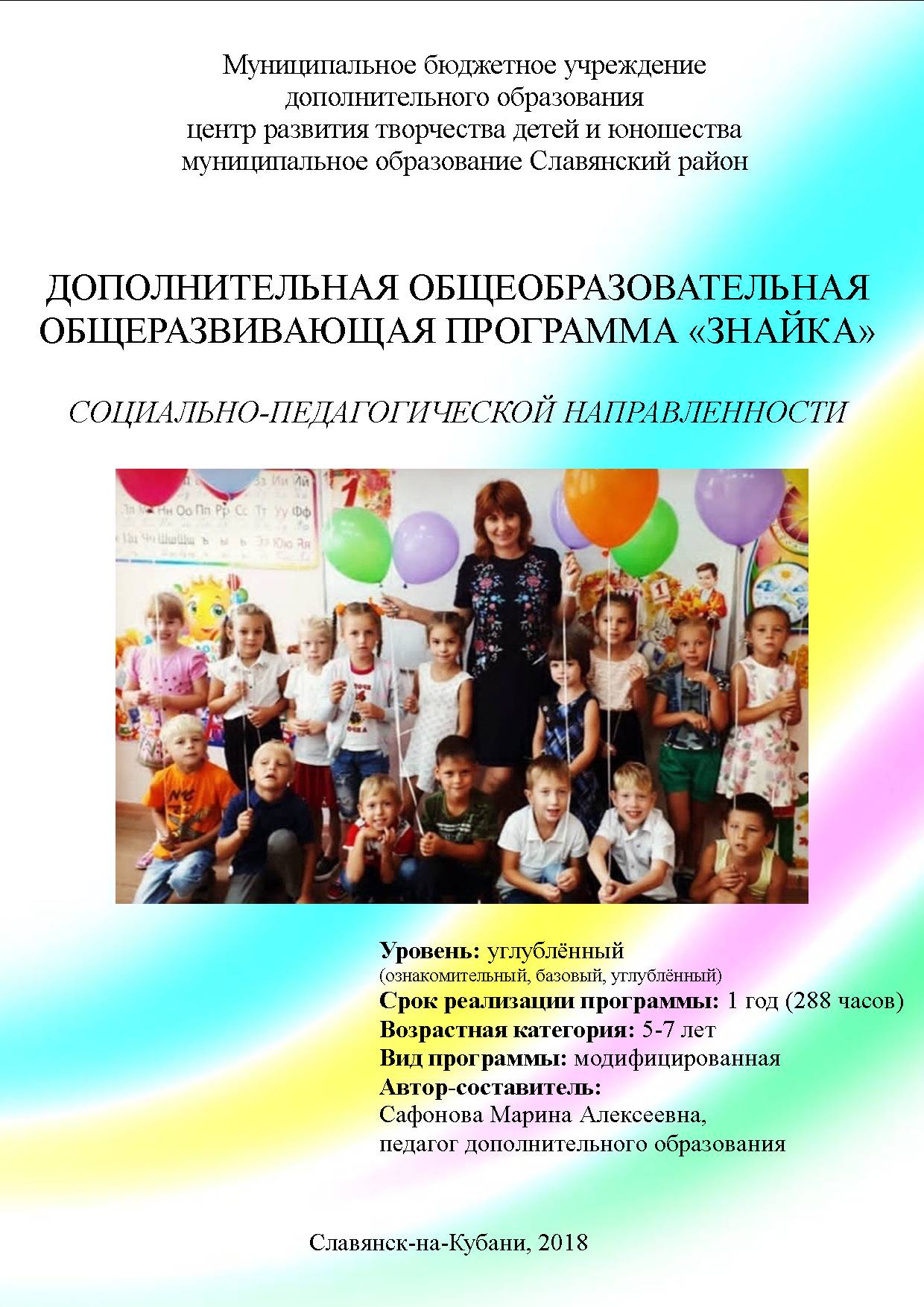 Паспорт программы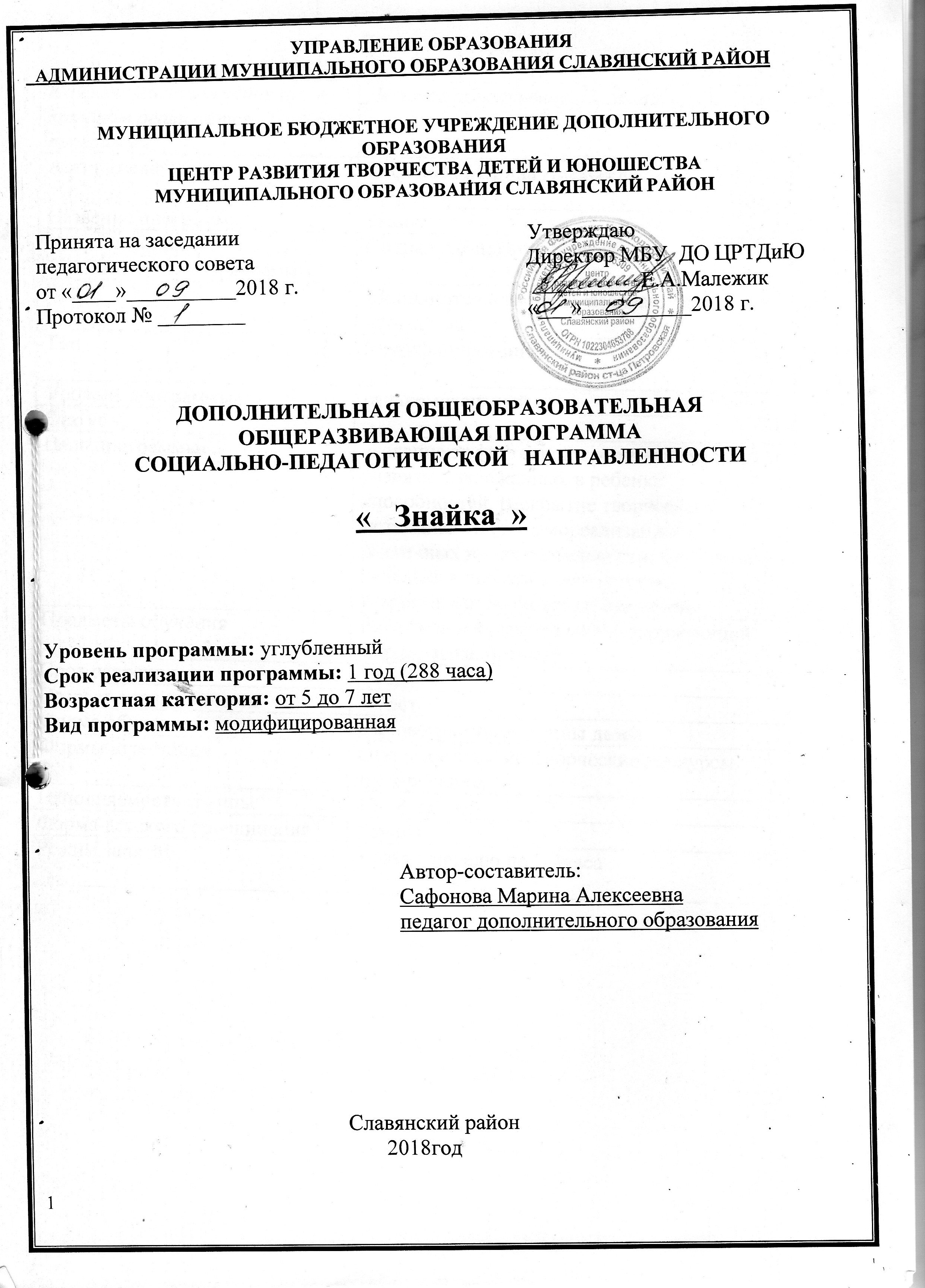                                           Пояснительная запискаДошкольный возраст - один из наиболее ответственных периодов в жизни каждого человека. Именно в эти годы закладываются основы здоровья, гармоничного умственного, нравственного и физического развития ребенка, формируется личность человека.В период от трех до семи лет ребенок интенсивно растет и развивается, движения становятся его потребностью, поэтому физическое воспитание особенно важно в этот возрастной период.         В настоящее время появились тенденции к повышению уровня образования детей, к раннему выявлению и развитию способностей ребенка, формированию творческой личности, адаптации к новым социальным условиям. В начале 90-х годов прошлого века стало очевидным, что обеспечение адаптации к информационному взрыву, произошедшему повсеместно, к новым социальным условиям не может пройти без коренного пересмотра целей образования: на первый план выходит личность ребенка, способность к «самоопределению и самореализации». Таким образом, целью образования становится не только получение определенной суммы знаний, но и воспитание человека-творца, богатого духовными интересами и запросами, способного к творческому труду в любом виде деятельности.               Задача дошкольного образования состоит не в максимальном ускорении развития ребенка, не в формировании сроков и темпа перевода его на «рельсы» школьного возраста, а, прежде всего, в создании каждому дошкольнику условий для наиболее полного раскрытия его возрастных возможностей и способностей. Учитывая, что в настоящее время наблюдается активный интерес к развитию его мотивационной сферы, интеллектуальных и творческих способностей, качеств личности, необходимо создание оптимальных условий для организации становления личности ребенка с самого раннего возраста.  Направленность программы: социально-педагогическая  Новизна  заключается в том, что данная программа является комплексной и включает в себя несколько видов деятельности: риторику, окружающий мир, изобразительную деятельность, ритмику, музыку.Актуальность программы в том, что в связи со вступлением в силу Федерального государственного образовательного стандарта, одной из задач которого является преемственность основных образовательных программ  дошкольного и начального общего образования. Одним из приоритетных направлений деятельности дошкольного учреждения выступает формирование навыков  учебной деятельности у воспитанников. Под готовностью ребёнка к первому классу подразумеваются следующие характеристики:- способность решать проблему, возникшую здесь и сейчас;- открытость новым знаниям;-определять пути достижения намеченного;- обладать само организованностью;То есть будущий ученик должен быть активным пользователем информационного пространства, равноправным участником познавательного процесса.  Педагогическая целесообразность  программы заключается в том, что она позволяет через групповую работу, учитывающую специфику дошкольного возраста,  обучить детей социально приемлемым способам самоутверждения и самовыражения,  полноценному общению, положительному восприятию себя, адекватному поведению  в соответствии с окружающими  условиями и событиями, поддержанию положительного эмоционального фона, оптимистического настроя, воспитать доброжелательное отношение к окружающим, развить способность к эмоциональному сопереживанию.Занятия, построенные на интересах детей, с учетом разной степени их активности, позволяют не только развивать умственные способности, но и в естественных для них условиях совершенствовать навыки речи, речевое творчество. Использование педагогом разнообразных совместных форм взаимодействия с ребенком благоприятно сказывается на развитии личности дошкольника, его творческих способностей и повышении его самостоятельности.  Отличительные особенности образовательной данной программы состоят в том, что она создаёт условия для максимального раскрытия индивидуального возрастного потенциала ребенка.        Данная программа является комплексной с набором разных предметов, форм организации деятельности и строится по следующим принципам:- принцип последовательности (методическое усвоение материала «от простого к сложному»);- принцип доступности (изложение учебного материала в соответствии с возрастными и познавательными возможностями ребенка);- принцип наглядности (использование наглядных пособий, технических средств обучения);- принцип индивидуализации (учет возрастных и психологических особенностей детей);- принцип психологической комфортности (через игровую деятельность и радость творчества к созданию «ситуации успеха»).  Адресат программы программа предназначена для детей дошкольного возраста.- Пол мужской, женский.- Возраст воспитанников 5-7лет.- Без дополнительной подготовки.- Уровень образования дошкольный.- Набор детей свободный. Принимаются все желающие дети дошкольного возраста.  Уровень  программы: углубленный  Объем и сроки: Срок реализации программы один год,288часов.  Форма обучения: очная   Режим занятий: Занятия проводятся 3 раза в неделю по 2-3  учебному часу.   Продолжительность занятия согласно требованиям СанПиН для данного возраста - 30 минут. Особенности организации образовательного процесса:-наполняемость группы 12 – 18 человек; -состав группы постоянный;-одновозрастной;-занятия групповые.  Виды занятий: подбираются с учетом цели и задач, познавательных интересов и индивидуальных возможностей учащихся, специфики содержания данной образовательной программы и возраста учащихся. Цель:  создание эффективной системы выявления и развития, заложенных в ребенке способностей, раскрытие творческого потенциала и его самореализации в различных видах деятельности; всестороннее развитие личности в соответствии с возрастными возможностями детей. Задачи:Окружающий мир:Развитие интересов детей, любознательности и познавательной мотивации.Формирование познавательных действий, становление сознания.Развитие воображения и творческой активности.Формирование первичных представлений о себе, других людях, объектах окружающего мира, их свойствах и отношениях (форме, цвете, размере, материале, звучании, ритме, тепе, количестве, числе, части и целом, пространстве и времени, движении и покое, причинах и следствиях и др.),Формирование первичных представлений о малой родине и Отечестве, представлений о социокультурных ценностях нашего народа, об отечественных традициях и праздниках, о планете Земля как общем доме людей, об особенностях природы, многообразии стран и народов мира.Риторика:Владение речью как средством общения.Обогащение активного словаря.Развитие связной,  грамматически правильной диалогической и монологической речи.Развитие речевого творчества.Развитие звуковой и интонационной культуры речи, фонематического слуха.Знакомство с книжной культурой, детской литературой, понимание на слух текстов различных жанров детской литературы.Формирование звуковой аналитика – синтетической активности, как предпосылки обучения грамоте.Изобразительная деятельность:Развитие предпосылок ценностно – смыслового восприятия и понимания произведений искусства (словесного, музыкального, изобразительного), мира природы.Становление эстетического отношения к окружающему миру.Формирование элементарных представлений о видах искусства.Стимулирование сопереживания персонажам художественных произведений.Реализация самостоятельной творческой деятельности детей (изобразительной, конструктивно-модельной и др.)Музыка:Воспитание слушательской культуры, развитие умений понимать и интерпретировать выразительные средства музыки.  Развитие умений общаться и сообщать о себе, своем настроении с помощью музыки.Развитие музыкального слуха - интонационного, мелодическогo, гармонического.Развитие координации слуха и голоса, приобретение певческих навыков.Освоение элементов танца и ритмопластики для создания музыкальных двигательных образов в играх и драматизациях.  Стимулирование желания самостоятельно заниматься музыкальной деятельностью.Ритмика:Обучать умению правильно и красиво двигаться под музыку в соответствии заданному ритму.Обучать исполнять правильно и выразительно танцевальные композиции и упражнения.Обучать выполнять законы исполнительского мастерства.Развивать и расширять двигательный опыт учащихся посредством усложнения ранее освоенных упражнений.Прививать чувство ответственности, пунктуальности, аккуратности.Развивать музыкальный слух, ритмичность.Воспитывать чувство взаимопомощи, ответственности к требованиям выполнения задания, дисциплинированность.Ожидаемые результаты  и способы определения их результативности:- формирование умения общаться и сотрудничать со сверстниками и взрослыми;- улучшение уровня познавательных процессов; -развитие воображения, эмоциональной отзывчивости на красоту окружающего вида, произведений искусства близкими для него средствами (звуками, красками, движениями, словом).К концу обучения дети должны знать и уметь.                             Окружающий мир:- знать некоторых представителей животного мира: звери, птицы пресмыкающиеся, земноводные, насекомые;
- знать характерные признаки времен года и соотносить с каждым сезоном особенности жизни людей, животных, растений;
- знать правила поведения в природе и соблюдать их;
- устанавливать элементарные причинно-следственные связи между природными явлениями;
- знать герб, флаг, гимн России;
- называть главный город страны;
- иметь представление о родном крае; его достопримечательностях;-знать свою фамилию, имя, отчество; домашний адрес; дату рождения;
- иметь представления о школе, библиотеке.Риторика:Участвовать в коллективном разговоре: задавать вопросы, отвечать на них, аргументируя ответ; последовательно и логично, понятно для собеседников рассказывать о факте, событии, явлении. Быть доброжелательными собеседниками, говорить спокойно, не повышая голоса. В общении со взрослыми и сверстниками пользоваться формулами словесной вежливости. Употреблять синонимы, антонимы, сложные предложения разных видов. Различать понятия «звук», «слог», «слово», «предложение». Называть в последовательности слова в предложении, звуки и слоги в словах. Находить в предложении слова с заданным звуком, определять место звука в слове. Пересказать и драматизировать небольшие литературные произведения; составлять по плану и образцу рассказы из опыта, о предмете, по сюжетной картинке. Изобразительная деятельность:Различать виды изобразительного искусства: живопись, графика, скульптура, декоративно-прикладное и народное искусство.Называть основные выразительные средства произведений искусства. Создавать индивидуальные и коллективные рисунки, предметные и сюжетные композиции на темы окружающей жизни, литературных произведений.Использовать в рисовании разные материалы и способы создания произведенияЛепить различные предметы, передавая их форму, пропорции, и движения; создавать сюжетные композиции из 2-4 и более изображений.Выполнять декоративные композиции способам и налепа и рельефа.Расписывать вылепленные изделия по мотивам народного искусства. 
Создавать изображения различных предметов, используя бумагу различной фактуры и способы вырезания и обрыванияСоздавать сюжетные и декоративные композиции. Сооружать различные конструкции одного и того же объекта в соответствии с их назначением (мост для пешеходов, мост для транспорта). Определять, какие детали более всего подходят для постройки, как их целесообразнее скомбинировать;сооружать постройки, объединенные общей темой (улица, машины, дома).Музыка:К концу года ребѐнок различает жанры музыкальных произведений (марш, танец, песня); звучание музыкальных инструментов (фортепиано, скрипка). Различает высокие и низкие звуки (в пределах квинты). Может петь без напряжения, плавно, лѐгким звуком.Отчѐтливо произносить слова, своевременно начинать и заканчивать песню.Может ритмично двигаться в соответствии с характером и динамикой музыки. Умеет выполнять танцевальные движения (поочерѐдное выбрасывание ног вперѐд в прыжке, полуприседание с выставление ноги на пятку, шаг на всей ступне на месте, с продвижением вперѐд и в кружении). Самостоятельно инсценирует содержание песен, хороводов; действует, не подражая другим детям.Ритмика:По прохождении данной программы учащиеся будут знать:-комплекс разминочных упражнений для подготовки тела к занятию-основные танцевальные компоненты, терминологию, правила выполнения упражнений-иметь представление о факторах, способствующих сохранению и укреплению здоровья, профилактики заболеваний-эмоционально и правильно исполнять несложные танцевальные композиции и виды танцев, соответствующие программе-исполнять детские песенки с изученными танцевальными элементами-выполнять построения и перестроения, усложненные различными видами ходьбы и исполнением различных движений-работать с реквизитом в танце-выполнять законы исполнительского мастерства-внимательно слушать педагога и четко выполнять его рекомендации-работать коллективно, слаженно. Учебно-тематический план (288часов)                                               Содержание программы 1.Окружающий мир:Формировать представления детей о деревьях, кустарниках, травянистых растениях; растениях луга, сада, леса.
Систематизировать знания о домашних, зимующих и перелетных птицах; домашних животных и обитателях уголка природы.
Знакомить детей с дикими животными. Формировать представления об особенностях приспособления животных к окружающей среде.
Формировать знания детей о млекопитающих, земноводных и пресмыкающихся. Знакомить с некоторыми формами защиты земноводных и пресмыкающихся от врагов.
Формировать представления о насекомых. Знакомить с особенностями их жизни.
Формировать интерес к родному краю. Воспитывать уважение к труду сельских жителей (земледельцев, механизаторов, лесничих).
Учить обобщать и систематизировать представления о временах года.
Формировать представления о переходе веществ из твердого состояния в жидкое и наоборот. Наблюдать такие явления природы, как иней, град, туман, дождь.
Подвести детей к пониманию того, что жизнь человека на Земле во многом зависит от окружающей среды: чистые воздух, вода, лес, почва благоприятно сказываются на здоровье и жизни человека.
Закреплять умение правильно вести себя в природе (не ломать кустов и ветвей деревьев, не оставлять мусор, не разрушать муравейники и др.2.Риторика:Занятия основаны на принципе «живого общения» и направлены на воспитание у детей интереса к изучению русского языка, развитие познавательных и лингвистических способностей, формирование фонематического и фонетического слуха, развитие памяти, внимания, решение элементарных коммуникативных задач. -Обогащение и активизация словаря.- Работа над смысловой стороной слова.- Формирование грамматического строя речи.- Воспитание звуковой культуры речи.- Развитие элементарного осознания языковых явлений.- Развитие связной монологической речи.Именно взаимосвязь разных речевых задач на занятии создаёт предпосылки для наиболее эффективного усвоения речевых умений и навыков. Поэтому целесообразен комплексный подход, где соединяются разные речевые задачи чаще на одном содержании. 	3.Изобразительная деятельность:Дошкольник в своём эстетическом развитии проходит путь от элементарного наглядно-чувственного впечатления до создания оригинального образа (композиции) адекватными изобразительно-выразительными средствами. Движение от простого образа-представления к эстетическому обобщению, от восприятия цельного образа как единичного к осознанию его внутреннего смысла и пониманию типичного осуществляется под влиянием взрослых, передающих детям основы культуры.Знакомить детей с произведениями разных видов искусства (живопись, графика, народное и декоративно-прикладное искусство, архитектура) для обогащения зрительных впечатлений, формирования эстетических чувств и оценок. Обращать внимание детей на образную выразительность разных объектов в искусстве, природном и бытовом окружении (вещи, созданные руками народных умельцев, архитектурные сооружения, природные ландшафты, специально оформленные помещения, мебель, посуда, одежда, игрушки, книги и т.п.); учить замечать общие очертания и отдельные детали, контур, колорит, узор; показывать, из каких деталей складываются многофигурные композиции, как по-разному выглядит с разных сторон один и тот же объект.Поощрять детей воплощать в художественной форме свои представления, переживания, чувства, мысли; поддерживать личностное творческое начало. Обогащать содержание изобразительной деятельности в соответствии с задачами познавательного и социального развития детей старшего дошкольного возраста; инициировать выбор сюжетов о семье, а также о бытовых, общественных и природных явлениях.Учить детей грамотно отбирать содержание рисунка («населять» лес, водоём, пустыню со-ответствующими обитателями, на лугу изображать ромашки, васильки, колокольчики, а в саду - розы, астры, тюльпаны). Поддерживать желание передавать характерные признаки объектов и явлений на основе представлений, полученных из наблюдений или в результате рассматривания репродукций, фотографий, иллюстраций в детских книгах и энциклопедиях (у золотого петушка разноцветный хвост, ярко-красный гребень и бородка); отражать в своих работах обобщённые представления о цикличности изменений в природе (пейзажи в разное время года).Совершенствовать изобразительные умения во всех видах художественной деятельности: продолжать учить передавать форму изображаемых объектов, их характерные признаки, пропорции и взаимное размещение частей; передавать несложные движения (птичка летит, кукла пляшет, кошка подкрадывается к мышке, спортсмен бросает мяч рукой или отбивает ногой), изменяя статичное положение тела или его частей (приподнятые крылья, поднятые или расставленные в стороны руки; со-гнутые в коленях ноги); при создании сюжета передавать несложные смысловые связи между объектами, стараться показать пространственные взаимоотношения между ними (рядом, сбоку, вверху, внизу), используя для ориентира линию горизонта.Поддерживать стремление самостоятельно сочетать знакомые техники, помогать осваивать новые, по собственной инициативе объединять разные способы изображенияСовершенствовать технику гуашевыми красками (смешивать краски, чтобы получать новые цвета и оттенки; легко, уверенно пользоваться кистью - умело проводить линии в разных направлениях, в декоративном рисовании создавать элементы узора всем ворсом кисти или концом). Учить рисовать акварельными красками; показать возможность цветового решения одного образа с помощью нескольких цветов или их оттенков.4.Музыка:В старшем дошкольном возрасте источником получения музыкальных впечатлений становится не только педагог, но и сам большой мир музыки в его многообразии.Возрастные возможности детей, уровень их художественной культуры позволяют устанавливать связи музыки с литературой, живописью, театром. С помощью педагога искусство становится для ребенка целостным способом познания мира и самореализации. Интегративный подход к организации взаимодействия детей с искусством позволяет каждому ребенку выражать свои эмоции и чувства более близкими для него средствами: звуками, красками, движениями, словом.Ребенок начинает понимать, что музыка позволяет общаться и быть понятным любому человеку. Эмоции, переживаемые при восприятии музыкального произведения, вызывают эмоциональный подъем, активизируют творческий потенциал старшего дошкольника. Глубина эмоционального переживания выражается в способности старшего дошкольника интерпретировать не столько изобразительный музыкальный ряд, сколько нюансы настроений и характеров, выраженных в музыке.Закономерности и особенности развития психических процессов старшего дошкольника позволяют формировать его музыковедческий опыт, музыкальную эрудицию. Ребенок не только чувствует, но и познает музыку, многообразие музыкальных жанров, форм, композиторских интонаций. Базой для получения знаний становится накопленный в младшем и среднем возрасте эмоционально-практический опыт общения с музыкой.Эмоциональные впечатления и опыт восприятия музыки дети переносят на исполнительскую деятельность. В старшем дошкольном возрасте важно показать ребенку, как можно использовать полученные ранее средства (голос, движение, музицирование) для создания выразительного художественного образа.Культура слушательского восприятия позволяет ребенку стать полноценным зрителем-слушателем доступных для детей его возраста концертов, музыкальных спектаклей. Чрезвычайно важной становится специальная организация работы не только с детьми, но и с родителями, обеспечивающими полноценное музыкальное развитие дошкольника.5.Ритмика:Основная форма образовательной работы с детьми: музыкально-тренировочные занятия, в ходе которых осуществляется систематическое, целенаправленное и всестороннее воспитание и формирование музыкальных и танцевальных способностей каждого ребенка. Занятия включают чередование различных видов деятельности: музыкально-ритмические упражнения и игры, слушание музыки, тренировочные упражнения, танцевальные элементы и движения, творческие задания. Программой предусмотрены занятия теоретическими дисциплинами: муз. грамота, беседы о хореографическом искусстве. Организация игровых ситуаций помогает усвоению программного содержания, приобретению опыта взаимодействия, принятию решений.                           Планируемые результаты1.Окружающий мир:Предметные результаты -учащиеся овладеют базовыми знаниями по предмету;-учащиеся  получат  первоначальное  представление  об  окружающем  мире, узнают о  существовании Вселенной, планет , звёзд  и  места самого себя в окружающем мире;-получат первоначальные знания о  явлениях природы –дождь, снегопад, снег, град,  туман, радуга, метель, вьюга;-узнают о травянистых растениях, кустарниках, деревьях, их отличительных признаках и смогут рассказать о них;-приобретут первоначальные знания  об особенностях  групп животных –зверей, птиц, рыб, насекомых;-сформируются знания о временах года  и умения описывать их-познакомятся с государственными символами России: гимн, герб, флаг;узнают, для чего нужно соблюдать режим дня;-учащиеся получат знания о себе; Личностные результаты-у учащихся будут формироваться нравственные качества, а именно терпимость, доброжелательность по отношению к окружающим;-сформируется интерес к природе;-у детей сформируется положительная самооценка;-будет  формироваться потребность  в  самоорганизации:  трудолюбие, основы самоконтроля, самостоятельность;-дети приобретут навыки сотрудничества со взрослыми и сверстниками; -учащиеся приобретут первоначальные  знания и умения и соблюдения правилабезопасного поведения; Метапредметные результаты- учащиеся смогут применять условные знаки, схемы,   для решения и оформления учебных и познавательных задач;-сформируется интерес к познавательной деятельности.-учащиеся овладеют первичными навыками учебно-исследовательской и проектной деятельности.2.Риторика:Предметные результатыУчаствовать в коллективном разговоре: задавать вопросы, отвечать на них, аргументируя ответ; последовательно и логично, понятно для собеседников рассказывать о факте, событии, явлении. Употреблять синонимы, антонимы, сложные предложения разных видов. Различать понятия «звук», «слог», «слово», «предложение». Называть в последовательности слова в предложении, звуки и слоги в словах. Находить в предложении слова с заданным звуком, определять место звука в слове. Пересказать и драматизировать небольшие литературные произведения; составлять по плану и образцу рассказы из опыта, о предмете, по сюжетной картинке. Личностные результатыБыть доброжелательными собеседниками, говорить спокойно, не повышая голоса. В общении со взрослыми и сверстниками пользоваться формулами словесной вежливости. Метапредметные результаты-развитие интеллекта, речи; -развитие всех познавательных процессов (память, внимание, мышления, воображения);-развитие навыков самоконтроля.3.Изобразительная деятельность:Предметные результатыПравильно держать кисточку, карандаш, выполнять ими формообразующие движения; 
-пользоваться изобразительными материалами (акварельные краски, восковые мелки, фломастеры, цветные карандаши и т. д.);
-определять теплые и холодные, темные и светлые цвета и их оттенки;
-получать простые оттенки (от основного к более светлому);
-рисовать от руки простые фигуры (круги, квадраты, треугольники, овалы и т. д.);
-рисование предметы с натуры и по представлению, передавая характерные особенности (форму, строение, цвет);
-изображать предметы крупно, полностью используя лист бумаги;
-уметь правильно сидеть за столом, верно держать лист бумаги и карандаш;-работать ножницами и вырезать простые фигуры, наклеивая их на лист бумаги;
-работать по готовой выкройке, понимать условные обозначения;
-составлять узоры из квадратов, кругов, треугольников, чередуя их по цвету;
-правильно и аккуратно пользоваться бумагой и ножницами, клеем, салфеткой;-пользоваться простейшими приёмами лепки;
-скатывать ком из пластилина между ладонями и на доске прямыми и круговыми движениями;
-лепить колобки, колбаски, тарелочки;
-пользоваться набором стек;
-лепить посуду ленточным способом;
-лепить животных, птиц;
-устойчиво устанавливать поделки на подставку.Личностные результатыК концу обучения по программе учащиеся должны:-иметь представление о выразительных возможностях художественных материалов, элементарных и нетрадиционных техниках;-при выполнении практических работ уметь использовать элементарные образные возможности художественных знаний и умений (цвет, тон, линия, объем, пространство, пропорции, формы, и т. д.)уметь рассматривать и выражать эмоциональное отношение к произведениям изобразительного искусства;различать произведения изобразительного искусства.Проблема критериев оценки успешности деятельности детей в рамках предлагаемой программы решается в двух аспектах: качественном и количественном.С точки зрения качественного аспекта проводится анализ динамики развития качества творческих работ от первой до последней.Метапредметные результатыРазвитие  внимания, мышления, воображения, памяти, чувство цвета, формы. Развитие мелкой  моторики пальцев рук и общей моторики.4.Музыка:Предметные результаты -изучения музыки отражают опыт учащихся в музыкально-творческой деятельности;- формирование представления о роли музыки в жизни человека, в его духовно-нравственном развитии; -формирование основ музыкальной культуры; развитие художественного вкуса и интереса к музыкальному искусству и музыкальной деятельности; -формирование устойчивого интереса к музыке и различным видам (или какому-либо виду) музыкально-творческой деятельности; -умение воспринимать музыку и выражать свое отношение к музыкальным произведениям; - умение воплощать музыкальные образы при создании театрализованных и музыкально-пластических композиций, исполнении вокально-хоровых произведений, в импровизациях. Личностные результаты- отражаются в индивидуальных качественных свойствах учащихся, которые они должны приобрести в процессе освоения учебного предмета «Музыка»; -чувство гордости за свою Родину, российский народ и историю России, осознание своей этнической и национальной принадлежности на основе изучения лучших образцов фольклора, шедевров музыкального наследия русских композиторов; -умение наблюдать за разнообразными явлениями жизни и искусства в учебной и внеурочной деятельности, их понимание и оценка; -умение ориентироваться в культурном многообразии окружающей действительности, участие в музыкальной жизни группы;-овладение навыками сотрудничества с педагогом и сверстниками;-формирование этических чувств доброжелательностии эмоционально-нравственной отзывчивости, понимания и сопереживания чувствам других людей. Метапредметные результаты-позитивная самооценка своих музыкально-творческих возможностей; - приобретение умения осознанного построения речевого высказывания о содержании, характере, особенностях языка музыкальных произведений в соответствии с задачами коммуникации.5.Ритмика:Предметные результатыВыполнять одновременные и поочередные движения рук и ног, махи, вращение рук.Различать темп (медленный, средний, быстрый). Выполнять основные движения в беге, в прыжках, в метании и подбрасывании мяча, специальные упражнения на ковриках.  Разучить простейшие элементы народных танцев.  Выполнять разноименные и одноименные упражнения, упражнения в парах, основные движения рук в беге, прыжках, специальные упражнения для формирования правильной осанки. Знать способы контроля за своими действиями, правила игр, способы передачи и ведения мяча в разных видах спортивных игр.  Освоить элементы простейшего перестроения по музыкальному сигналу, более сложное танцевальное движения и танцы.Личностные результатыГотовиться к занятиям, занимать правильное исходное положение, находить свое место в строю.Проявлять любознательность и интерес к новому содержанию.Принимать участие в творческой жизни коллектива.Метапредметные результатыФормирование первоначальных представлений о роли физических упражнений и танцев в жизни человека.  Формирование основ физической культуры.  Знакомство с музыкальными жанрами музыки.Умение воспринимать  музыку и танцевальные движения, выражать свое отношение к ним.Формирование оценки и самооценки. Умение работать по предложенному педагогом плану.РАЗДЕЛ 2. КОМПЛЕКС СОЦИАЛЬНО-ПЕДАГОГИЧЕСКИХ УСЛОВИЙ, ВКЛЮЧАЮЩИЙ ФОРМЫ АТТЕСТАЦИИКАЛЕНДАРНЫЙ УЧЕБНЫЙ ГРАФИК                                    Условия реализации программыМатериально–техническое обеспечение (характеристика помещения для занятий по программе). Для реализации программы необходимо просторное, светлое, проветриваемое помещение  с зоной для игры.Перечень оборудования, инструментов и материалов, необходимых для реализации программы:- Тренажеры для развития кистей рук.-Фотоаппарат, телевизор, видеокамера, проектор, компьютер, сканер, принтер.-Спортивный и танцевальный реквизит. Информационное обеспечение:- Аудио-видеоаппаратура.-Компьютер, медиапроектор.-Вспомогательная литература.-Папки с разработками теоретических материалов по темам программы.-Тестовые методики.-Банк интерактивных игр и упражнений.-Раздаточный материал (рекомендации, памятки, советы).-Спортивный и танцевальный реквизит.   Кадровое обеспечениеПрограмму реализует педагог дополнительного образования высшей квалификационной категории,  образование, соответствующее профилю деятельности.Сафонова Марина Алексеевна – высшая квалификационная категория. Стаж работы педагогом дополнительного образования 9 лет.  Формы аттестацииДля отслеживания результативности образовательного процесса используется  аттестацию промежуточную (сентябрь) и итоговою (май)Формы подведения итогов реализации образовательной программы -итоговые занятия;-открытые занятия для педагогов;-анализ диагностики речевого развития дошкольников, наблюдения за деятельностью, общением детей в повседневной жизни.Учащимся, успешно освоившим дополнительную общеобразовательную общеразвивающую программу и прошедшим итоговую аттестацию, выдаются сертификаты, которые самостоятельно разрабатывает и утверждает образовательная организация, почетные грамоты, призы.Формы отслеживания и фиксации образовательных результатов: журнал посещаемости, аналитическая справка, аналитический материал, материал анкетирования и тестирования, портфолио, справка об участии в конкурсах и олимпиадах, фото, отзыв родителей.Формы предъявления и демонстрации образовательных результатов: аналитический материал по итогам проведения диагностики, олимпиада, конкурс, открытое занятие, праздник.Оценочные материалы: С целью оценки качества знаний после изучения каждой темы проводятся: опрос, тестирование, анализ выполнения заданий в рабочих тетрадях, которые помогают определить знания, умения и навыки детей на начальном этапе обучения по данной программе и в конце обучения.                                      1.Окружающй мир:Мониторинг результативности достижений « Окружающий мир»     На момент поступления в школу ребёнок должен иметь определённый запас знаний и представлений об окружающем мире. Хорошо, если у него есть элементарные знания о растениях и животных, о свойствах предметов и явлений, знания в области географии и астрономии, представление о времени. Ниже перечислены основные вопросы об окружающем мире, на которые ребёнок должен уметь ответить.1. ПриродаНазови времена года и приметы каждого времени года.Чем отличаются дикие животные от домашних?Какую пользу приносят домашние животные?Каких ты знаешь хищных животных?Каких ты знаешь травоядных животных?Назови перелётных и зимующих птиц. Почему их так называют?Какие ты знаешь травы, деревья, кустарники?Чем отличаются травы от деревьев и кустарников?Назови садовые и полевые цветы.Как называются плоды сосны, дуба, яблони?Какие ты знаешь явления природы?2. ВремяНазови части суток по порядку.Чем отличается день от ночи?Назови по порядку дни недели.Назови весенние, летние, осенние, зимние месяцы года.Что больше: минута или час, день или неделя, месяц или год?Назови месяцы по порядку. 3. География Какие ты знаешь страны?Какие ты знаешь города, в каких странах они находятся?Чем отличается город от деревни?Какие ты знаешь реки?Чем отличается река от озера?Какие ты знаешь планеты?На какой планете мы живём?Как называется спутник Земли? 4. Мир и человек Назови профессии:Кто учит детей?Кто лечит людей?Кто пишет стихи?Кто сочиняет музыку?Кто пишет картины?Кто строит дома?Кто водит автомобили?Кто шьёт одежду?Кто играет в кино и театре?Какой предмет нужен, чтобы:-измерять время;-разговаривать на расстоянии;-наблюдать за звёздами;-измерять вес;-измерять температуру? Какие ты знаешь виды спорта?В каких видах спорта нужен мяч? Коньки?Какие ты знаешь музыкальные инструменты?Каких ты знаешь писателей?Что такое честность, доброта, жадность, трусость, лень, трудолюбие?Зачем нужно учиться? Работать?Как правильно переходить дорогу?5. Свойства предметов.Что бывает деревянным, стеклянным, металлическим, пластмассовым?Что бывает мягким, твёрдым, сыпучим, гладким, жидким?2.Риторика:Тесты  «Риторика»Задание 1. Определи место звука в слове, количество звуков в слове (все слова педагог произносит медленно и четко)Цель: выявить умение определять место звука в слове и количество звуков.1.Какой звук первый в слове «ЁЛКА»?2.Какой звук первый в слове «ОГУРЕЦ»?3.Какой звук последний в слове «МЕДВЕДЬ»?4.Какой звук последний в слове «СНЕГ»?5.Какой звук последний в слове «МЫШИ»?6.Какой звук в середине в слове «МЯЧ»? «МЕЧ»?7.Сколько звуков в слове «КОТЫ»? «ЕЛЬ»? «КОНЬ»?Оценка результата: (за каждый верный ответ ребенок получает 1 балл)8 -10 баллов – высокий уровень5 – 7 баллов – средний уровень4 и менее – низкий уровеньЗадание 2. Назови, что изображено на картинках. Выдели заданный звук в словах, укажи его место в слове.Цель: выявить умение находить слово с заданным звуком с ориентацией на его местоположение; умение дифференцировать согласные звуки по мягкости – твердости.Назовите слова, в которых есть звук [c ], определите его место в слове. ], определите его место в слове.Назовите слова, в которых есть звук [cНазовите слова, в которых есть звук [з ], определите его место в слове. ], определите его место в слове.Назовите слова, в которых есть звук [зНазовите слова, в которых есть звук [р ], определите его место в слове. ], определите его место в слове.Назовите слова, в которых есть звук [р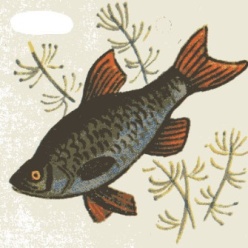 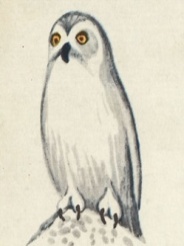 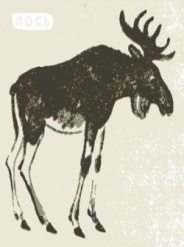 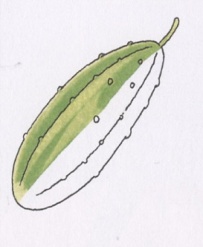 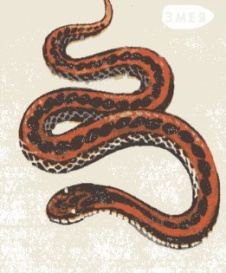 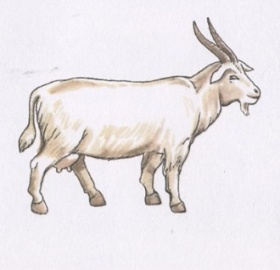 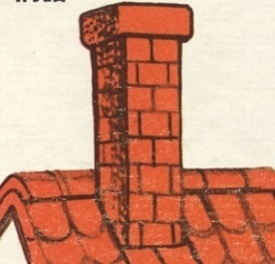 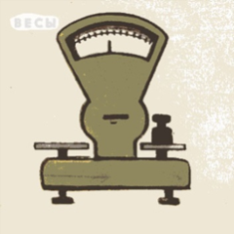 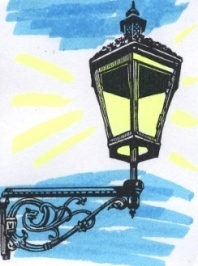 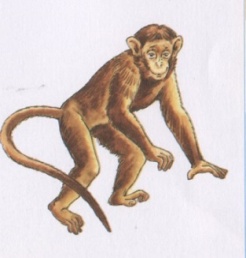 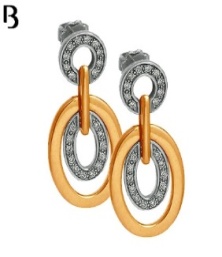 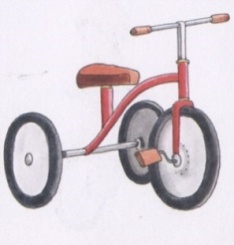 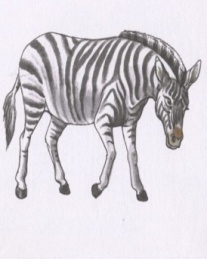 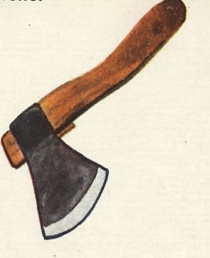 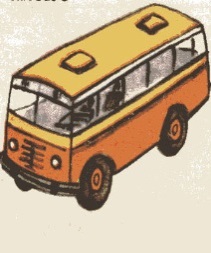 Оценка результатов:12 - 15 баллов – высокий уровень11 – 7 баллов – средний уровень6 и менее – низкий уровеньЗадание 3. Назови ласково.Цель: выявить умение суффиксального словообразования с уменьшительно-ласкательным значением.Поле - полюшкомир — мироккукла – куколкастакан - стаканчикдождь — дождик, дождичекснег — снежоклед - ледокмороз — морозецдым — дымок, дымочекогонь — огонёк, огонёчекОценка результатов:8 - 10 баллов – высокий уровень5 – 7 баллов – средний уровень4 и менее – низкий уровеньЗадание 4. Назови, кто, чем занимается. Образуй однокоренное слово-название действия.Цель: выявить умение образовывать однокоренные слова-названия –действий от слов-названий предметов.Строитель –Писатель –Учитель –Столяр –Плотник –Продавец –Уборщик –Грузчик –Заведующий –Штукатур –Оценка результатов:8 – 10 баллов – высокий уровень5 – 7 баллов – средний уровень4 и менее – низкий уровеньЗадание 5. Доскажи слово-название действия.Цель: выявить умение в правильном словоупотреблении слов-названий действий.Машина в гараж … (въезжает).Мальчик из школы … (выходит).Шофёр к машине … (подходит).Девочка с горы … (съезжает).Старушка через улицу … (переходит).Девочка через лужу … (перепрыгивает).Птичка из клетки … (вылетает).Автобус из города …(выезжает)Учитель в кабинет …(входит)Лодка через реку … (переплывает)Оценка результата:8 – 10 баллов – высокий уровень5 – 7 баллов – средний уровень4 и менее - низкий уровеньЗадание 6. Выбери слова-названия предметов, которые могут выполнять это действие.Цель: выявить умение правильно согласовывать слова-названия предметов с многозначными словами-названиями действий.Идет – машина, поезд, ветер, дождь, урок, велосипед, время, пароход, мотоцикл, снег, пешеход.Стоит – дом, жара, ясная погода, рыба, веселье, мороз, утро, туман, здоровье, ненастье, шум.Оценка результата:12 – 14 баллов – высокий уровень7 – 11 баллов – средний уровень6 и менее – низкий уровеньЗадание 7. Назови слова, близкие по значению.Цель: выявить умение подбирать синонимы.Радость – (веселье)Сияет – (блестит)Здание - (дом)Печаль - (грусть)Солдат - (боец)Приятель - (друг)Льется - (течет)Глядеть - (смотреть)Торопиться - (спешить)Крошечный - (маленький)Смелый - (храбрый)Холод – (мороз)Оценка результатов:9 – 12 баллов – высокий уровень6 – 8 баллов – средний уровень5 и менее - низкий уровеньЗадание 8. Назови слова, противоположные по смыслу.Цель: выявить умение подбирать антонимыОдеть - (раздеть)Поднять - (опустить)Бросить - (поймать)Спрятать - (найти)Налить — (вылить)Светлый – (темный)Жадный – (щедрый)Трусливый – (храбрый)Жара – (холод)День – (ночь)Оценка результатов:8 – 10 баллов – высокий уровень5 – 7 баллов – средний уровень4 и менее – низкий уровеньЗадание 9. Назови «лишний» предмет. Остальные предметы назови одним общим словом.Цель: выявить умение классифицировать предметы и обобщать группу предметов по существенному признаку (обобщенные понятия)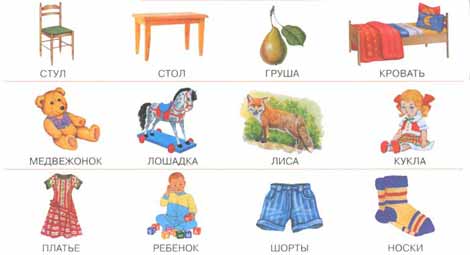 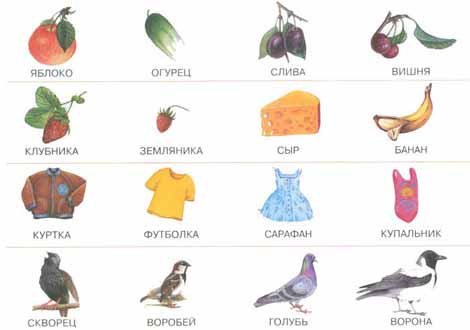 Оценка результатов:5- 7 баллов – высокий уровень4-6 баллов – средний уровень3 и менее – низкий уровеньЗадание 10. Назови словосочетания, которые имеют переносное значение.Цель: выявить умение распознавать прямое и переносное значение слов.Золотые руки, острый взгляд, тяжелый груз, сладкий мед, холодное молоко, золотое кольцо, острый нож, холодное сердце, тяжелый характер, ясный ум, легкий нрав, ясный день, легкое перышко, сладкие речи.Оценка результатов:5 – 7 баллов – высокий уровень4 – 6 баллов – средний уровень3 и менее – низкий уровеньЗадание 11. Расскажи, где находится мяч.Цель: выявить умение правильно употреблять предлоги в речи с ориентировкой на пространственные представления.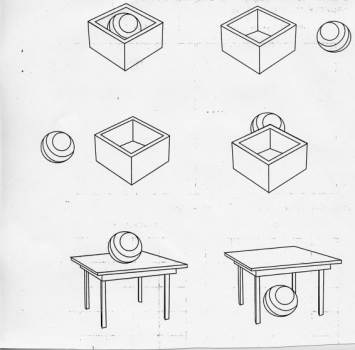 Оценка результатов:5 - 6 баллов – высокий уровень4-3 балла – средний уровень2 и менее – низкий уровеньЗадание 12. Закончи предложения.Цель: выявить умение в построении предложения с причинно-следственными связями.1.Если зимой будет сильный мороз, то…2. Если взлететь высоко как птица, то…3. Мальчик заболел, у него поднялась температура, несмотря на то, что…4.Если мама не приготовит обед, то….5.Если за окном потемнело, значит …6.Если на огороде не вырывать сорняки, то…7.Если люди не будут соблюдать правила дорожного движения, то…8.Девочка смеялась и веселилась, несмотря на то, что…Оценка результатов:6 - 8 баллов – высокий уровень4 – 5 баллов – средний уровень3 и менее – низкий уровень Образовательная область «Риторика»Задание 1. Выбери правильные предложения.Цель: выявить умение употреблять правильно в речи простейшие слова паронимы.1.Девочка Маша одела пушистую шапку. Девочка Маша одела своего братика.2. Мальчик Паша надел на младшую сестру теплую шубку. Мальчик Паша надел теплый свитер.3.Одеть нарядное платье. Надеть нарядный костюм.4.Надеть на руки пуховые рукавички. Одеть на руки пуховые рукавички.Оценка результатов:5 баллов – высокий уровень3 - 4 балла – средний уровень2 и менее – низкий уровеньЗадание 2. Произнеси слова правильно.Задал, задала, задали, залил, залила, звонит, звонишь, звонят, красивый, красивее, свёкла, щавель.Оценка результатов:10 – 12 баллов – высокий уровень6 – 8 баллов – средний уровень5 и менее – низкий уровеньОбразовательная область «Литературное чтение».Задание 1. По ключевым словам отгадай название произведения.Цель: выявить уровень читательской компетенции; умение ориентироваться в изученных произведениях.1.Дед, бабка, комочек снега, Жучка, лиса, медведь, волк – ( сказка «Девочка Снегурочка»)2.Бокс, груша, медвежонок плюшевый, боксерские перчатки – (рассказ «Друг детства»)3.Баранки, собака, девочка, цветик, желания – (сказка «Цветик - семицветик»)4.Сито, корыто, метла, топоры, кочерга, утюг, блюдца, грязнуля - (сказка «Федорино горе»)5. Катя, Лена, синий и зеленый карандаш, листья, учитель – (рассказ «Синие листья»)6. Павлик, Котька, колхозный огород, мама, сторож, стыд – (рассказ «Огурцы»)Оценка результатов:5 – 6 названий – высокий уровень3-4 названия – средний уровень2 и менее – низкий уровеньЗадание 2. Прослушай внимательно произведение и подготовься к ответам на вопросы.Цель: выявить умение внимательно слушать и воспринимать небольшое произведение целиком (умение слушания)ДругБыл у Светланы зайчик. Не живой, не настоящий, но очень красивый. Сам серый, ушки в середине розовые. Хвостик белый, пушистый, похож на снежинку.Своего зайчика Светлана любила. Кормила его супом, спать с собой клала и другим детям давала поиграть.Но вот износился зайчик. Сначала хвостик у него оторвался, потом ушко. А шёрстка сбилась и вытерлась.Увидал зайчика Юра и говорит:— Какой некрасивый заяц!Подошла Галя и спрашивает:— Зачем тебе такой старый, такой бесхвостый?Витя советует:— Выкинь его!А Наташа, старшая сестра Светы, взяла иголку с ниткой и пришила заячий хвостик, потом ухо. Почистила его и сказала:— Кто старых друзей в беде бросает, тот и новых не заведёт.В. Карасева2.1 Ответь на вопросы:Цель: выявить умение точно отвечать на вопросы по содержанию прослушанного произведения и устно формулировать высказывания – ответы на вопросы.Какая игрушка была у Светланы?Почему Светлана любила зайчика?Как Светлана выражала свою любовь?4. Какая беда приключилась с зайчиком?5. Как друзья Светланы отнеслись к её беде?6. Что ты можешь сказать о Наташе, сестре Светланы?7. Почему рассказ называется «Друг»?Оценка результатов:6 – 7 баллов – высокий уровень4 – 5 баллов – средний уровень3 и менее – низкий уровень2.2 Перескажи сказкуЦель: проверить умение точно передавать содержание прослушанного произведения.Оценка результата пересказа:1-й уровень - высокийНаличие трех структурных частей (начало, середина, конец). Сохранение логической последовательности. Использование разнообразных средств связи (формально - сочинительной, цепной). Употребление разнообразных видов предложений (простых, сложных). Использование разных частей речи, выразительной лексики: эпитетов, сравнений, образных выражений. Нулевой и минимальный вес лексических замен: синонимические замены, замены, искажающие лишь грамматическую характеристику слова, замены слова на слова с уменьшительно-ласкательными суффиксами и, наоборот, на описательные обороты без передачи искажения, не касающиеся главных лиц. Пересказ эмоционален, ведется в оптимальном темпе.2-й уровень - достаточныйНаличие в пересказе двух структурных частей. Частичное нарушение логической последовательности. Преимущественное использование формально-сочинительной и цепной местоименной связи. Преобладание в изложении простых предложений. Использование разных частей речи. Средний вес лексических замен: именные замены с искажением, искажающие описательные обороты, размытости. Возможен текстовый повтор, отражающий задержку в планировании текста. Ребенок рассказывает эмоционально, в быстром или медленном темпе.3-й уровень - низкийРаскрытие содержания одной структурной части. В пересказах встречаются в большом количестве элементы, нарушающие логическую последовательность: опережающий синтез, частые повторы, усечения. Пропуски подлежащего, использование жестов, заменяющих слова. Употребление в изложении только формально-сочинительной связи, недостаточное умение связывать отдельные предложения и отдельные части высказывания. Речь глагольная, много именных замен. Пересказ монотонен.2.3 Расскажи о зайчике, опираясь на содержание рассказа.Цель: выявить уровень развития монологической речи описательного характера с выводами.Оценка результатов:Высокий уровень: описана внешность главного героя в сравнении, выражено отношение к главному герою в сравнении, выражено собственное отношение.Средний уровень: описана внешность главного героя в сравнении, выражено отношение к главному герою в сравнении; собственное отношение не выражено.Низкий уровень: описана внешность главного героя в сравнении.Оценка звуковой культуры речи ребенка– умение пользоваться интонацией (строить интонационный рисунок высказывания, передавать эмоции);– умение выбрать оптимальные темп, громкость произношения (в зависимости от ситуации);– умение отчетливо произносить звуки, слова, фразы, предложения (дикция);– плавность речи (определяется характером пауз, встречающихся в речи ребенка: паузы должны быть обусловлены лингвистической конструкцией текста, возникать на границах частей высказывания, между предложениями).Образовательная область «Логика».Задание 1. Прослушай рассказ «Друг» еще раз и определи, какая пословица спряталась в этом тексте.Цель: выявить умение находить неявную пословицу по существенным признакам.Ответ: Кто старых друзей в беде бросает, тот и новых не заведёт.Задание 2. Замени предложения фразеологизмами.1.Во время игры будь очень внимательным. (глядеть в оба)2.Сегодня Юра работал как попало (спустя рукава)3.Женя на улице очень громко кричал (во все горло)4.Лена сидела на уроке и ни чего не слушала (считала ворон)5.Сережа все делает как папа (брать пример)6.Алеша и Саша жили очень близко (в двух шагах)7.Маша всегда выполняла обещанное (держала слово)8.Саша не умел петь, у него не было слуха (медведь на ухо наступил)Оценка результата:6 – 8 баллов – высокий уровень4 - 5 баллов – средний уровень3 и менее – низкий уровеньОбразовательная область «Речевое искусство»Задание 1: Составление рассказа по серии картинок «Неудачная прогулка»Цель: выявить умение составлять небольшой рассказ по серии картинок.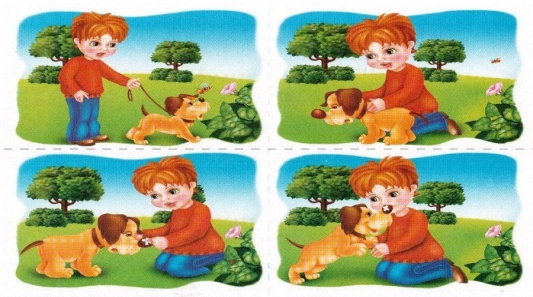 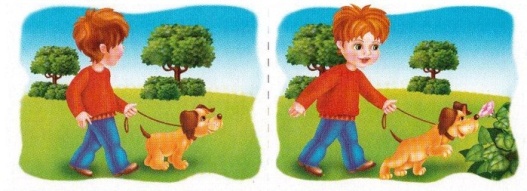 1.1 Ответь на вопросы:Назови, кого ты видишь на картинке. Придумай имя мальчику и кличку собаке.Где гулял мальчик со своей собакой?Что увидела собака и куда побежала?Кто вылетел из яркого цветка?Что маленькая пчёлка делала в цветке?Почему пчёлка укусила собаку?Что случилось с собакой после укуса пчелы?Расскажи, как мальчик помог своей собаке?2.1 Составить рассказ на тему «Неудачная прогулка»Оценочные показатели:1. Содержательность - умение придумывать интересный сюжет.2. Композиция рассказа: наличие трех структурных частей (начала, середины, конца).Отсутствие затруднений с началом и завершением рассказа.3. Грамматическая правильность (отсутствие ошибок в построении простых и сложных предложений, в согласовании слов в словосочетаниях и предложениях).4. Разнообразие средств связей между предложениями и частями высказывания (частое использование формально-сочинительных средств связи, союзов «и», «а», наречий «потом», «а потом» может разрушать связность текста).5. Разнообразие лексических средств связи (использование разных частей речи, образных слов – определений, сравнений).6. Разнообразие синтаксических конструкций речи ребенка.7. Звуковое оформление высказывания: дикция, отсутствие монотонности, интонационная выразительность речи.8. Отсутствие в речи ребенка элементов ситуативности (жестов, пауз нерешительности).9.Оригинальность.3.Изобразительная деятельность:Уровни сформированности художественного развития детей:ВЫСОКИЙ УРОВЕНЬ – Проявляет интерес к произведениям изобразительного искусства (живопись, книжная графика, народное декоративное искусство). Выделяет выразительные средства в разных видах искусства (форма, цвет, колорит, композиция). Знает особенности изобразительных материалов. Создает изображения предметов (по представлению, с натуры); сюжетные изображения (на темы окружающей жизни, явлений природы, литературных произведений), использует разнообразные композиционные решения, изобразительные материалы. Использует различные цвета и оттенки для создания выразительных образов. Выполняет узоры по мотивам народного декоративно-прикладного искусства; использует разнообразные приемы и элементы создания узора, подбирает цвета в соответствии с тем или иным видом декоративного искусства. Лепит предметы разной формы, используя ранее усвоенные приемы и способы. Создает небольшие сюжетные композиции, передавая пропорции, позы и движения фигур. Создает изображения по мотивам народных игрушек. В аппликации изображает предметы и несложные сюжетные композиции, используя разнообразные приемы вырезания, а также обрывание.СРЕДНИЙ УРОВЕНЬ – Проявляет интерес к произведениям изобразительного искусства (живопись, книжная графика, народное декоративное искусство). Знает особенности изобразительных материалов. Создает изображения предметов (по представлению, с натуры); сюжетные изображения (на темы явлений природы), использует изобразительные материалы. Использует различные цвета и оттенки для создания выразительных образов. Выполняет узоры по мотивам народного декоративно-прикладного искусства; подбирает цвета в соответствии с тем или иным видом декоративного искусства. Лепит предметы разной формы, используя ранее усвоенные приемы и способы. Создает небольшие сюжетные композиции, передавая пропорции, позы фигур. Создает изображения по мотивам народных игрушек. В аппликации изображает предметы и несложные сюжетные композиции, используя разнообразные приемы вырезания, а также обрывание.НИЗКИЙ УРОВЕНЬ – Знает особенности изобразительных материалов. Создает изображения предметов (по представлению, с натуры); сюжетные изображения (на темы явлений природы), использует изобразительные материалы. Использует различные цвета для создания выразительных образов. Лепит предметы разной формы, используя ранее усвоенные приемы испособы. Создает небольшие сюжетные композиции. В аппликации изображает предметы и несложные сюжетные композиции.Критерии:-способность рисовать и лепить по замыслу;-умение передать личное отношение к объекту изображения;-умение подчинить средства, способы изображения собственному замыслу, поставленной изобразительной задаче;-отсутствие изобразительных штампов.Анализ и художественно- эстетическая оценка продуктов деятельности детей.Анализ детских работ должен осуществляться в соответствие с возрастными возможностями детей, учитывая выразительность детского рисунка и лепки, поделки.4.Музыка:Мониторинг развития музыкальных способностей Параметры диагностированияСлушание музыки:Проявляет интерес к музыке, эмоционально отзывается на музыку разного характера; осознанно относится к восприятию музыкальных произведений.Целостно и дифференцированно  воспринимает музыкальное произведение, выделяя в нем отдельные средства выразительности (изменение динамики, темпа, ритма).Воспринимает доступные произведения русской и зарубежной классической, народной и современной музыки.Воспринимает и различает контрастные по характеру инструментальные музыкальные произведения изобразительного характера.Сравнивает музыкальные произведения по контрасту, по сходству характера звучания, дает  им собственную оценку.В музыкально-дидактических играх проявляет музыкально-сенсорные способности (воспринимает  по слуху и воспроизводить голосом или движением звуки, разные по высоте, длительности, динамике, тембру).        Высокий: Выполняет сразу после показа педагога самостоятельно.Средний: Выполняет после показа и вместе с педагогом.Низкий: Не выполняет после показа и вместе с педагогом.Пение:Проявлять интерес к пению, желанию петь совместно с взрослыми, со сверстниками и самостоятельно.Петь выразительно, передавать в пении разный характер звучания (напевный, ласковый, бодрый, веселый, грустный).Точно воспроизводить мелодию, правильно выговаривать слова песни.Проявлять элементарные певческие навыки (чистоту интонации,  правильное дыхание, точную дикцию, правильное звукообразование) и навыки хорового пения.Воспринимать знакомые песни, узнавать их и самостоятельно исполнять.Импровизировать простейшие интонации.Высокий: Выполняет сразу после показа педагога и самостоятельно.Средний: Выполняет после показа и вместе с педагогом.Низкий: Не выполняет после показа и вместе с педагогом.Музыкально-ритмические движения:Двигаться под музыку четко, ритмично, согласуя свои движения с ее характерными особенностями, реагируя на изменения темпа, ритма, динамики, смену частей музыкального произведения; выразительно передавать музыкальный образ.Различать жанры музыки (полька, плясовая, марш, колыбельная)Овладевать навыками гимнастических, танцевальных и образно-игровых движений.Знать лексику танцевальных движений (пружинка, поскоки, выставление ноги на носок, на пятку, кружение по одному и в парах, движение парами по кругу).Двигаться в музыкальных играх по инструментальную музыку и под пение, согласуя образные движения с характером выразительными особенностями звучания музыки.Двигаться с предметами: цветами, султанчиками.Высокий: Выполняет сразу после показа педагога самостоятельно.Средний: Выполняет после показа и вместе с педагогом.Низкий: Не выполняет после показа и вместе с педагогом.Творческая деятельность:В процессе восприятия музыки передавать свои впечатления вербально (сочинение маленьких сказок, рассказов),  в рисунках, в образных движениях под музыку.В пении совместно с взрослыми сочинять «музыкальные ответы» на «музыкальные вопросы» педагога, на основе предложенного образца в той же тональности.В свободных танцах использовать знакомые танцевальные движения, соответствующие жанру танцевальной музыки (плясовая, полька).В музыкальных играх передавать простейшими игровыми движениями образы разных персонажей.Высокий: выполняет  вместе с педагогом и самостоятельно.Средний:  выполняет после  показа и вместе с педагогом.Низкий: не выполняет после неоднократного показа и вместе с педагогом.5.Ритмика: Промежуточная диагностика. Цель: выявить уровень освоения практических навыков. Проводится в форме выполнения ритмических упражнений: ходьба разного характера (обычным, гимнастическим, скрестным шагом, ходьба в приседе, гусиный шаг (5 м); прыжки вверх с места (вспрыгивание), высота 15—20 см; подскоки на месте и в движении(30x3=90); танцевальные движения (припадания, «ковырялочка»,«шаг с притопом» и т. д.) Уровни оценивания. Низкий. ребенок не владеет основными умениями и навыками при выполнении общеразвивающих и танцевальных движений. Ниже среднего Ребенок допускает существенные ошибки в технике движений. Не соблюдает заданный темп и ритм, действует только в сопровождении показа воспитателя. Нарушает правила в играх, хотя с интересом в них участвует. Ошибок в действиях других не замечает.Уровни оценивания.  Средний. Ребенок владеет главными элементами техники большинства движений. Увлечен процессом и не всегда обращает внимание на результат. В играх ребенок активен, положительно относится ко всем предлагаемым, и особенно новым упражнениям.Уровни оценивания.  Выше среднего. Способен самостоятельно выполнить упражнения на основе предварительного показа. Иногда замечает ошибки при выполнении упражнений и нарушения правил в играх Высокий. Ребенок проявляет стойкий интерес к физическим упражнениям. Осуществляет контроль за действиями сверстников, замечает нарушения правил в играх. Наблюдается перенос освоенных упражнений в самостоятельную деятельность.   Итоговая аттестация. Цель: выявить уровень освоения практических навыков. Проходит в форме исполнения танцевальных номеров. Уровни оценивания. Низкий. Ребенок не владеет основными умениями и навыками при выполнении танцевальных движений. Ниже среднего Ребенок допускает существенные ошибки в технике движений. Не соблюдает заданный темп и ритм, действует только в сопровождении показа педагога. Нарушает последовательность выполнения движений, хотя с интересом в них участвует. Ошибок в действиях других не замечает. Уровни оценивания. Средний. Ребенок владеет главными элементами техники большинства движений. Увлечен процессом и не всегда обращает внимание на результат. В танце ребенок активен, положительно относится ко всем предлагаемым, и особенно новым движениям. Уровни оценивания. Выше среднего. Способен самостоятельно выполнить движения на основе предварительного показа. Иногда замечает ошибки при выполнении танцевальных движений. Высокий. Ребенок проявляет стойкий интерес к исполнению танцевальных элементов и танца в целом. Осуществляет контроль за действиями сверстников, замечает ошибки. Наблюдается перенос освоенных движений в самостоятельную деятельность.                                      Дидактические материалы.1.Окружающий мир:Печатные пособия:Демонстрационный материал (картинки предметные, иллюстрации) в соответствии с основными темами программы, наборы из серии «Рассказы по картинкам».Демонстрационные пособия:Объекты (резиновые и пластмассовые игрушки, плоскостные изображения), предназначенные для знакомства с окружающим миром. Глобус и географическая карта. Часы (электронные, механические, песочные), для формирования представления о времени. КнигиРаздаточный материалНаборы карточек в соответствии с темами программы.Карточки с заданиями для создания проблемных ситуаций.Игрушки и маски для инсценировки.2.Риторика:         Несомненно, дидактические игры являются мощнейшим средством для развития речи у детей  еще и потому, что их можно рекомендовать для использования родителям в домашних условиях. Проведение дидактических игр не требует особых знаний в области педагогических наук и больших затрат в подготовке игры. «Испорченный телефон»Цель: развивать у детей слуховое внимание.Игровые правила. Передавать слово надо так, чтобы рядом сидящие дети не слышали. Кто неправильно передал слово, т.е. испортил телефон, пересаживается на последний стул. Игровое действие: шепотом передавать слово на ухо рядом сидящему игроку.Ход игры. Дети выбирают ведущего при помощи считалочки. Все садятся на стулья, поставленные в ряд. Ведущий тихо (на ухо) говорит какое-либо слово рядом сидящему, тот передает его следующему и т.д. Слово должно дойти до последнего ребёнка. Ведущий спрашивает у последнего: «Какое ты услышал слово?» Если тот скажет слово, предложенное ведущим, значит, телефон исправен. Если же слово не то, водящий спрашивает всех по очереди (начиная с последнего) какое они услышали слово. Так узнают, кто напутал, «испортил телефон». Провинившийся занимает место последнего в ряду. «Светофор»Взрослый дает ребёнку два кружка – красный и зелёный и предлагает игру: если ребёнок услышит правильное название того, чтобы изображено на картинке, он должен поднять зелёный кружок, если неправильное – красный. Затем показывает картинку и громко, медленно, чётко произносит звукосочетания:   «Повтори»         Ребёнку предлагается повторить похожие слова вначале по 2, затем по 3 в названном порядке:При восприятии слов необязательно знание понятий. Особенность этого и последующих подборов слов в том, что они доступны по звуковому составу, не содержат труднопроизносимых звуков.«Похоже - не похоже»         Из каждых четырех названных взрослым слов ребёнок должен выбрать слово, которое по звуковому составу не похоже на остальные три:Мак-бак-так-бананСом-ком-индюк-домЛимон-вагон-кот-бутонМак-бак-веник-ракСовок-гном-венок-катокПятка-ватка-лимон-кадкаВетка-диван-клетка-сеткаКаток-дом-моток-поток«Поймай звук»Выделенные в звуковом потоке гласного звука (А, О, У, И, Ы, Э).Взрослый называет и многократно повторяет гласный звук, который ребенок должен выделить среди других звуков (хлопнуть в ладоши, когда услышит). Затем взрослый медленно, четко, с паузами произносит звуковой ряд, например:А – У – М – А – У – М – И – С – Ы – О – Э – Р – Ш – Ф – Л – В – З – Ж – Х – Ы – А Лото «Назови картинку и найди гласный звук» Цель: научить детей находить заданный звук в слове на этапе громкого проговаривания слова самим ребёнком. Описание игры. У детей – карты с нарисованными картинками (по четыре в каждой карте). Ведущий называет любой гласный звук, дети произносят вслух названия своих картинок и находят нужную. Если картинка названа правильно ведущий разрешает закрыть ее фишкой,  выигрывает тот, кто раньше всех закроет свои картинки.Этот же набор лото применяется для узнавания в слове согласных звуков. Игра проводится так же: ведущий называет изолированный согласный звук (в словах-названиях картинок из данного лото можно выделить звуки: Р, К, К, Л, Л, М, Щ, С, С, Т, Б, Н, Ж, Д, Ш, П, Б), а дети должны назвать нужную картинку.«Кто найдёт двадцать предметов, названия которых содержат звук С»  Цель: закрепление умения выделять заданный звук в слове по представлению, развитие зрительного внимания, обучение счету.  Описание игры. Дана сюжетная картинка, на которой много предметных картинок, в том числе и содержащих в названии звук С (таких картинок должно быть двадцать)  Ход игры. Детям дают рассмотреть картинку и назвать нужные предметы. Выиграет тот, кто назовет больше предметов. Дети накладывают фишки на найденные картинки, а ведущий затем проверяет правильность выполнения задания и определяет победителя.Лото «Назови картинку и найди первый звук» Цель: научить детей находить заданный первый звук в слове на этапе громкого проговаривания слова самим ребёнком. Описание игры. У детей – карты с нарисованными картинками (по четыре на каждой карте). Ведущий называет любой гласный звук, дети произносят вслух названия своих картинок и находят нужную. Если картинка названа правильно, ведущий разрешает закрыть ее фишкой. Выигрывает тот, кто раньше всех закроет свои картинки.   «Замкни цепочку»         Правило: к первому слову подбирается слово, начинающееся с того звука, каким заканчивается первое слово, третье слово должно начинаться с последнего звука второго слова и так далее. Игры могут быть устные, с перекладыванием мяча, а можно выполнить настольную игру с картинками и практиковать детей в выкладывании цепочки без предварительного громкого проговаривания, только по представлению.         Чтобы исключить ошибку и приучить детей действовать по правилу, контролировать самостоятельно ход игры, цепочку следует сделать замкнутой. Если все операции выполняются в нужной последовательности, цепочка замыкается, т.е. начало сходится с концом. Начинать играть нужно с картинки, помеченной специальным значком.Систематическое проведение игр помогает в решении вопросов умственного развития детей, т.к. совершенствуется такое ценное качество памяти, как припоминание, значительно улучшается произвольное внимание, развивается быстрота мышления. Речь детей становится более чёткой, правильной, выразительной.«Найди фишке место» Цель игры: научить определять место заданного звука в слове (начало, середина, конец), опираясь на громкое проговаривание.Описание игры. Для игры понадобятся карточки, на каждой помещена предметная картинка и схема:  прямоугольник, разделённый на три части. В правом верхнем углу дана буква, обозначающая заданный звук. Кроме предметных картинок заготавливают фишки по числу карточек.Ход игры. Играть может несколько человек, но не больше, чем заготовлено карточек. Все карточки и фишки лежат на столе. Играющие берут себе по одной карточке, рассматривают и называют вслух картинку, букву и определяют позицию заданного звука в слове - названии картинки, выкладывая на соответствующее место по схеме фишку. Затем берут следующую карточку. Игра продолжается до тех пор, пока все карточки не будут проанализированы. Выигрывает тот, кто успел правильно проанализировать большее количество карточек.Картинки к игре: зебра(б), автобус(с), халат(л), аист(с), цапля(ц), улей(у), индюк(к), лось(о), зубр(р), ручка(ч), газета(т), часы(ы), кошка(ш), финиш(ш), солнце(ц).«Пройди вокруг и не заблудись»  Цель: научить определять место звука в слове (начало, середина, конец) по представлению.  Описание игры. Игра состоит из игровых полей  (для каждого звука отдельное поле), на которых помещены картинки и схемы. От картинки к картинке проложены лабиринты: они начинаются от каждого участка схем и подходят к следующим  картинкам. Только один лабиринт приведет к следующей картинке: тот, который отходит от верной позиции заданного звука (звук задан буквой, находящейся в углу игрового поля).          Если игрок правильно определит место звука на каждой картинке, он пройдёт лабиринтом от картинки к картинке и вернется к началу движения (двигаться надо по часовой стрелке с любой картинки). Выигрывает тот, кто раньше вернётся к началу на своем игровом поле.Лото «Паронимы» Цель: развитие умения различать слова – паронимы на слух. Описание игры. Игра состоит из больших карт, на которых нарисовано по несколько картинок, названия которых могут составить пары слов – паронимов, но парные картинки не находятся на одной карте. У ведущего – маленькие карточки с написанными словами.Ход игры. Ведущий называет вслух слово. Тот ребенок, у которого на карте изображен данный предмет, должен поднять руку и произнести название своей картинки. При правильном ответе ведущий разрешает ему закрыть эту картинку фишкой или карточкой – названием данного слова (в таком случае дети будут упражняться в глобальном чтении). Если он ошибся, и на самом деле ведущим было названо парное слово, игрок получает штрафное очко. Выигрывает тот, кто быстрей закроет свои картинки и меньше получит штрафных очков.         Карточки со словами для игры: рак, мак, крыша, крыса, марка, майка, кадушка, катушка, коробок, колобок, душ, тушь, бант, бинт, суп,  зуб, дым, дом, гайка, галка, банка, папка, лещ, лес, башня, пашня, кит, кот, уточка, удочка, мышка, мишка, рожки, ложки, шар, шаль, жесть, шесть, лама, рама, ушки, утки, санки, танки.«Каждому звуку свою комнату»Цель: научить проводить полный звуковой анализ слова с опорой на звуковую схему и фишки. Ход игры. Играющие получают домики с одинаковым количеством окошек. В домики должны поселиться жильцы – «слова», причём каждый звук хочет жить в отдельной комнате. Дети подсчитывают и делают вывод, сколько звуков должно быть в слове. Затем ведущий произносит слова, а играющие называют каждый звук отдельно и выкладывают фишки на окошки дома – «заселяют звуки». В начале обучения ведущий говорит только подходящие для заселения слова, т.е. такие, в которых будет столько звуков, сколько окошек в домике. На последующих этапах можно сказать слово, не подлежащее «заселению» в данный домик, и дети путем анализа убеждаются в ошибках. Такого жильца отправляют жить на другую улицу, где живут слова с другим количеством звуков.«Кого позовут в гости»Цель: научить определять количество звуков в словах, произносимых вслух самим ребёнком.Ход игры. Играют четверо, у каждого играющего – какой-нибудь домик. На столе разложены предметные картинки с изображениями различных животных (по числу играющих), а также стопка карточек изображениями вниз. Дети выбирают себе нужные картинки из тех, что лежат изображениями вверх, - «находят хозяина дома». Затем каждый по очереди берет по одной карточке-картинке из стопки, называет вслух слово и определяет, надо «позвать в свой домик в гости эту картинку или нет». Если в слове – названии картинки, открытой ребенком, столько же звуков, сколько в солее – «хозяине, то в гости звать нужно, и тогда играющий получает право на дополнительные ходы до тех пор, пока встретится  неподходящая картинка. Если количество звуков другое, картинка подкладывается в конец стопки. Выигрывает тот, кто раньше созвал своих гостей. В один набор входит по четыре картинки с каждым количеством звуков. Картинный материал для игры: картинки -«хозяева»: кот, волк, кабан, собака; картинки- «гости»: три звука – оса, сом, жук, рак; четыре звука – коза, сова, бобр, крот; пять звуков – галка, жираф, сурок, мишка; шесть звуков – корова, курица, кролик, ворона.«Разгадай ребус» Цель: научить выделять первый слог из слова, составлять слова из слогов. Ход игры. Детям дают карточки, на которых изображены по две картинки. На карточке «спряталось» слово. Его надо составить, выделив из каждого слова – названия первые слоги, а затем из них сложить слово, например: ромашка, самолёт – роса. Выигрывает тот, кто составит больше слов.Карточки с предметными картинками для игры:Голуби, раки - гораБутылка, рябина - бураМячи, тазы - мятаКораблик, жаворонок - кожаСухари, шары - сушаРомашка, тазы - ротаТелефон, малина - темаЧулок, дома - чудоВагон, рябина - ВаряКарандаш, банка - кабанБанан, бабочка - бабаКолобок, марка - комарДевочка, лопата - делоЛисички, самолет - лисаШуба, ракета - Шура«Составь слово»Цель: учить выделять в словах первый звук и составлять из полученных звуков слова.Ход игры. У детей по одной карте, у ведущего – буквы. Он называет букву, а дети просят себе нужные буквы и накладывают на нужные картинки. Когда все буквы будут собраны, ребёнок должен прочитать получившееся слово. Если он затрудняется сам прочесть слово, взрослый ему помогает, и таким образом обучает его первоначальному чтению.«Разгадай ребус»Цель: закрепить умение выделять первый слог из слова, составлять слова из слогов.Ход игры. Детям дают карточки, на которых изображены по три картинки, На карточке спряталось слово. Его надо составить, выделив из каждого слова- названия первые слоги, а затем из них сложить слово.Карточки с предметными картинками  для игры:Ухо, колокольчик, лыжи  - уколыЛомы, шары, диван  - лошадиГиря, тапочки, ракета  - гитараСовы, лопата, машина  - соломаОгурец, пушка, карандаш  - опушкаДома, ромашка, гиря - дорогиКарандаш, тюлень, шары - катюшаОса, синица, наперсток  - осинаОрехи, совы, капуста - осокаВорона, роза, тарелка  - воротаОса, куры, нитки  - окуниБанан, заяц, рыба  - базарыСова, балалайка, карандаш -  собака«Из слогов  - предложение»Цель: научить выделять первый слог из слова, составлять по первым слогам слова, а из них - предложения. Ход игры. Ребёнку даётся карточка-ребус, на которой зашифровано целое предложение. Каждое слово в данном предложении помещено на отдельной строчке. Ребёнок выделяет первые слоги каждой картинки, относящейся к одному слову, составляет из них слово и запоминает его. Затем на следующей строчке анализирует следующую группу картинок, составляет второе слово из первых слогов и так далее, пока не расшифрует все слова. Потом называет полученные слова по порядку, образуя предложение.Игры для развития лексической стороны речи (формирования словаря) «Переезжаем на новую квартиру»Цель: научить детей различать предметы, сходные по назначению и похожие внешне, помочь запомнить их названия; активизировать в речи детей соответствующий словарь.Игровой материал:1.Предметные картинки (парные): чашка-стакан, кружка-чашка, масленка-сахарница, чайник-кофейник, кастрюля-сковородка, платок-косынка, шапка-шляпа, платье-сарафан, свитер-безрукавка, брюки-шорты, носки-гольфы, чулки-носки, перчатки-варежки, туфли-босоножки, тапочки- сандалии, ранец- портфель, люстра-настольная лампа.2.Коробочки для складывания картинок.Ход игры: играют 6 детей. Воспитатель вручает каждому ребёнку 2-3 пары картинок, например: чашка-стакан, платок-косынка, ранец-портфель. Рассказывает: «Дети, мы получили новую квартиру. Надо собрать все вещи и упаковать их для переезда. Сначала я буду упаковывать посуду. Вы мне будете помогать. Передавайте мне только ту вещь, которую я назову. Будьте внимательны – многие вещи внешне похожи. Не спутайте, например кружку с чашкой, чайник с кофейником. Собранную посуду я сложу в синюю коробку».         Воспитатель называет по одному предмету из каждой пары, например кофейник. Если ребёнок ошибается (предъявляет чайник), картинка остается у него.         К концу игры у детей не должно остаться ни одной картинки. Проигравшим считается тот, у кого остались картинки.         Затем для активизации в речи детей соответствующего словаря воспитатель предлагает одному ребёнку вынимать из коробки собранные картинки и говорить, что он достал, а остальным – называть предмет, объединенный в пару с предъявляемым.«Вершки-корешки»Дидактическая задача: Упражнять детей в классификации овощей (по принципу: что у них съедобно – корень или плоды на стебле).Игровые правила. Отвечать можно только двумя словами: вершки и корешки. Кто ошибся, платит фант.Игровое действие. Разыгрывание фантов.Ход игры. Воспитатель уточняет с детьми, что они будут называть вершками, а что – корешками: «Съедобный корень овоща будем называть корешками, а съедобный плод на стебле – вершками».         Воспитатель называет какой-нибудь овощ, а дети быстро отвечают, что в нем съедобно: вершки или корешки. Тот, кто ошибается, платит фант, который в конце игры выкупается.         Воспитатель может предложить иной вариант; он говорит: «Вершки – а дети вспоминают овощи, у которых съедобны вершки».«Фрукты – овощи»Цель игры: дифференциация сходных понятий.Ход игры. В начале игры ведущий напоминает детям, какие растения мы называем фруктами, какие -  овощами. Для фруктов выбирается картинка «Сад», а для овощей – «Огород». Эти картинки выкладываются на разных краях стола. Предметные картинки, изображающие фрукты и овощи, лежат на столе стопкой изображенными вниз. По очереди дети берут из стопки по одной картинке, называют её, а также объясняют, к какой группе она относится. Объяснение должно быть полным: «Помидор – это овощ, потому что он растёт на огороде». Если ребёнок дал неправильный ответ, картинка возвращается на место, а если ребёнок  верно назвал картинку и отнёс её к нужному понятию, он забирает её себе. Игра заканчивается после того, как всё картинки будут находиться у детей. Выигрывает тот, у кого окажется больше картинок.         Игра «Фрукты-ягоды» проводится так же, только перед игрой уточняются данные понятия и выбираются другие картинки-символы: кустик для ягод и дерево для фруктов. «Эстафета»Цель: активизация глагольного словаря. Ход игры. Играющие стоят в кругу. У ведущего палочка-эстафета. Он произносит какое-нибудь слово  и передаёт эстафету рядом стоящему ребёнку. Тот должен подобрать подходящее слово- действие и быстро передать палочку дальше. Когда эстафета вернётся к ведущему, он задаёт новое слово, но палочку передаёт в другом направлении. Если кто-то затрудняется назвать слово или подбирает неподходящее слово, ему дают штрафное очко. После того как игрок набрал три штрафных очка, он выходит из игры. Выигрывает тот, у кого в конце игры будет меньше штрафных очков. Ход игры: собака – лает, кусает, бежит, сторожит, скулит, воет;  кошка – мурлыкает, охотится, играет, дремлет, мяукает, царапается.«Наоборот»Дидактическая задача: Развивать у детей сообразительность, быстроту мышления. Игровое правило. Называть слова только противоположные по смыслу. Игровые действия. Бросание и ловля мяча. Ход игры. Дети и воспитатель садятся на стулья в кружок. Воспитатель произносит слово и бросает кому-нибудь из детей мяч, ребенок должен поймать мяч, сказать слово противоположное по смыслу, и снова бросить мяч Воспитателю. Воспитатель говорит: «Вперёд». Ребенок отвечает «Назад», (направо - налево, вверх-вниз, под - над, далеко - близко, высоко - низко,  внутри - снаружи, дальше - ближе). Можно произносить не только наречия, но и прилагательные, глаголы: далекий - близкий, верхний - нижний, правый - левый, завязать - развязать, намочить - высушить и др. Если тот, кому бросили мяч, затрудняется ответить, дети по предложению воспитателя  хором произносят нужное слово. «Скажи по-другому» Дидактическая задача. Учить детей подбирать синоним-слово, близкое по значению. Ход игры. Воспитатель говорит, что в этой игре дети должны будут вспомнить слова, похожие по смыслу на то слово, которое он назовёт. «Большой» - предлагает воспитатель. Дети называют слова: огромный, крупный, громадный, гигантский. «Красивый» - «пригожий, хороший, прекрасный, прелестный, чудесный». «Мокрый» - «сырой, влажный» и т.д.«Подбери слово» Дидактическая задача: Развивать у детей сообразительность, умение подбирать нужные по смыслу слова. Ход игры.  Воспитатель, обращаясь к детям, предлагает им вопросы, например: «Вспомните, что можно шить?» Ответы детей: «Платье, пальто, сарафан, рубашку, сапоги, шубу и т.д. «Штопать – носки, чулки, варежки, шарф».  «Завязывать – шнурки, веревочку, шарф, завязки». «Надвигать – шапку, платок, шляпу, панаму, бескозырку, фуражку, будёновку». «Надеть пальто, платье, чулки, шубу, плащ, юбку, сарафан, колготки» и т.д.                     «Первоклассник»Дидактическая задача: Закреплять знания детей о том, что нужно первокласснику для учёбы в школе воспитывать желание учиться в школе, собранность, аккуратность.Игровое правило. Собирать предметы по сигналу.Игровое действие. Соревнование – кто быстрее соберёт в портфель все необходимое для школы. Ход игры. На столе лежат два портфеля. На других столах лежат учебные принадлежности: тетради, буквари, пеналы, ручки, цветные карандаши и др. После краткой беседы о том, что дети подготовительной группы скоро пойдут в школу, и что они будут сами собирать в портфели все необходимое для учебы, они начинают игру выходят к столу двое играющих; по команде водящего они должны отобрать необходимые учебные принадлежности, аккуратно положить их в портфель и закрыть его. Кто это сделает первым, тот и выиграл. Чтобы игра продолжалась, дети, выполнившие задание, выбирают вместо себя других участников. Остальные выступают в роли болельщиков и объективно оценивают победителей.          В игре закрепляется  название и назначение всех предметов. Воспитатель обращает внимание ребят на то. Что не только быстро надо всё складывать, но и аккуратно; поощряет тех, кто точно выполнил эти правила в игре.«Кузовок» Дидактическая задача: Развивать слуховое внимание, активизировать словарь, мышление; развивать сообразительность. Игровые правила. В кузовок можно «класть» только те слова, которые оканчиваются на -ок; назвавший слово, передает кузовок другому ребенку. Игровые действия. Имитация движения, будто в кузовок опускают предмет, кто ошибется, назвав предмет с другим окончанием, платит фант, который затем отыгрывается. Ход игры. Играющие усаживаются за столом. Воспитатель ставит на стол корзинку, затем спрашивает:         - Видите, дети, этот кузовок? Знаете, что можно класть в кузовок? В этот кузовок будете класть все, что можно назвать словом, оканчивающимся на -ок. Например: замок, платок, чулок, носок, шнурок, листок, комок, колобок, крючок. Грибок, коробок и т.д. Каждый положит в кузовок, что он хочет, согласно правилу,  и передаёт своему соседу, тот тоже положит что-нибудь из вещей, название которых оканчивается на  -ок, и передаёт кузовок дальше.«Найди лишнюю картинку» Подбирается серия рисунков, среди которых трое рисунка можно объединить в группу по общему признаку, а четвертый – лишний.Предложите ребёнку первые четыре рисунка и попросите лишний убрать. Спросите: «Почему ты так думаешь? Чем похожи те рисунки, которые ты оставил?»  «Назови три предмета»Дидактическая задача: Упражнять детей в классификации предметов.  Игровые правила. Назвать три предмета одним общим словом. Кто ошибется, платит фант. Ход игры. Дети,  говорит воспитатель, мы уже играли  в разные игры, где требовалось быстро подобрать нужное слово. Сейчас мы поиграем в похожую игру, но только будем подбирать не одно слово, а сразу три. Я назову одно слово, например, мебель, а тот, кому я брошу мяч, назовёт три слова, которые можно назвать одним словом мебель. Какие предметы можно назвать, одним словом мебель?         - Стол, стул, кровать.-«Цветы»- произносит педагог и после небольшой паузы бросает мяч ребенку. Тот отвечает: «Ромашка, роза, василёк».         В этой игре дети учатся относить три видовых понятия к одному родовому. В другом варианте игры дети, наоборот, по нескольким видовым понятиям учатся находить родовые. Например, Воспитатель называет: «Малина, клубника, смородина». Ребёнок, поймавший мяч, отвечает: «Ягоды».  Более сложным вариантом игры будет такой, когда воспитатель во время одной игры меняет задание: то называет видовые понятия, и дети находятРодовые, то называет родовые понятия, а дети указывают видовые. Такой вариант предлагается в том случае, если дети часто играли в различные игры на классификацию предметов.         «Четвёртый лишний»Цель: учить устанавливать сходство и различие предметов по существенным признакам, закрепление слов-обобщений.Ход игры. На столе выкладывается по четыре картинки, три из них относятся к одной тематической группе, а четвёртая к какой-нибудь другой группе. Детям дается задание: рассмотрите картинки и определите, какая из них лишняя. Неподходящую картинку переверните, а оставшиеся назовите одним словом».Каждый участник исключает лишнюю картинку по очереди. Если он ошибается или не выполняет задание, его вариант предлагают выполнить следующему игроку. За каждое правильное выполнение дают фишку. Выигрывает тот, кто наберёт больше фишек. Ряд картинок для игры:1. Рубашка, туфли, брюки, пиджак.2. Яблоко, крыжовник, смородина, малина.3. Телевизор, Шкаф, стул, кровать.4. Кукушка, сова бабочка, сорока.5. Тарелка, хлеб, кастрюля, ложка.6. Ромашка, береза, ель, тополь.7. Помидор, огурец, морковь, слива.8. Шапка, берет, шляпа, носок.9. Топор, пила, ручка, рубанок.10. Медведь, лиса, мишка плюшевый, заяц. «Найди лишнее слово»Цель: упражнять на развитие мыслительных процессов обобщения, отвлечения, выделения существенных признаков.Ход игры. Предложите ребёнку определить слово, которое является лишним. Читайте ребёнку серию слов. Каждая серия состоит из 4 слов. 3 слова в каждой серии являются однородными и могут быть объединены по общему для них признаку, а 1 слово отличается от них и должно быть исключено. Перечень серий слов:1. Старый, дряхлый, маленький, ветхий.2. Храбрый, злой, смелый, отважный.3. Яблоко, слива, огурец, груша.4. Молоко, творог, сметана, хлеб.5. Час, минута, лето, секунда.6. Ложка, тарелка, кастрюля, сумка.7. Платье, свитер, шапка, рубашка.8. Мыло, метла, паста зубная, шампунь.9. Береза, дуб, сосна, земляника.10. Книга, телевизор, радио, магнитофон.    интонацией побуждает детей дополнять предложения. 3.Изобразительная деятельность:Дидактическая игра «Волшебные цвета»Цель: в процессе игры развивать внимание и интерес детей к различным цветам и оттенкам, чувство радости при восприятии красоты природы.
Материал: карточки с разными цветами.
Ход  игры: раздать детям карточки с квадратиками разных цветов. Затем педагог говорит слово, например, берёза. Те из детей, которые имеют чёрные, белые и зелёные квадратики, поднимают их кверху.
Затем педагог говорит следующее слово, например, радуга, и квадратики поднимают те дети, цвета которых соответствуют цветам радуги. Задача детей – как можно быстрее реагировать на слова, произнесённые педагогом.Дидактическая игра «Веселые краски»Цель: знакомить детей с основными и составными цветами, принципами смешения цветов.Материал: карточки с изображением девочек-красок, знаки «+»,«-», «=», краски, кисти, бумага, палитра.Ход игры: Детям предлагается решать примеры путем смешивания красок например, «красный +желтый = оранжевый», «зеленый +желтый = синий».Дидактическая игра «Гусенички»Цель. Упражнять детей в определении теплой или холодной цветовой гаммы, в умении располагать цвета по оттенкам от светлого к темному, и наоборот.Материал: цветные круги теплой и холодной цветовой гаммы, изображение головы гусеницы.Ход игры. Детям предлагается из предложенных кругов составить гусеничку холодной цветовой гаммы (теплой) или гусеничку со светлой мордочкой и темным хвостиком (темной мордочкой и светлым хвостиком).Дидактическая игра «Клубочки»Цель: развивать у детей умения выполнять круговые движения при рисовании клубка в замкнутом круге с опорой на зрительный контроль и с закрытыми глазами.Ход игры. Педагог предлагает детям рассмотреть панно, на котором котенок играет с клубками ниток, которые он размотал. Затем предлагает детям собрать нитки в клубок и показывает, как собираются нитки в клубок, имитируя движениями карандаша наматывание ниток в клубок.Периодически педагог предлагает детям закрывать глаза и выполнять движения с закрытыми глазами.Для того чтобы у детей проявлялся интерес к работе, можно дать им возможность нарисовать много клубков, устроить соревнование: кто больше клубков нарисует.Дидактическая игра «Матрёшкин сарафан»Цель игры: развивать композиционные навыки, закреплять знания детей об основных элементах росписи русской матрешки, закреплять знания и русской национальной одежде.
Ход игры: На доске нарисованные силуэты трех матрешек, воспитатель вызывает трех детей по очереди, они на выбор одевают каждый свою матрешку.Дидактическое упражнение «Нарисуем, как расположены тарелки на столе»Цель: упражнять детей в рисовании округлых и овальных форм, развивать умение различать предметы по величине от большой к маленькой.Для выполнения упражнения детям дают трафареты с прорезями трех кругов разной величины и прорезями трех овалов, расположенных между кругами. Овалы также разного размера, к ним пририсованы ручки.Дидактическая игра «Три медведя»Ход игры: Педагог говорит: «Дети, к нам в гости пришли три медведя. Давайте мы их угостим. Для этого нам нужна посуда: тарелки и ложки». Педагог показывает детям трафареты и предлагает обвести круги и овалы, а затем дорисовать к овалам ручки, чтобы получилась ложка.После выполнения задания медведи вместе с детьми смотрят, как выполнена вся работа, сравнивают с реальной сервировкой на столе, где расположены тарелки и ложки. Здесь же можно уточнить, с какой стороны тарелки расположена ложка.Дидактическая игра «Собери и сосчитай матрешек»Цель игры: закреплять знания о русской матрешке, развивать умения отличать этот вид творчества от других, развивать навыки порядкового счета, глазомер, скорость реакции.
Ход игры: На доске висят листочки с нарисованными силуэтами матрешек, вызываются три ребенка и они на скорость должны разложить матрешек по ячейкам и сосчитать их.Дидактическая игра «Кто нарисует больше предметов овальной формы?» Цель: закрепить умение детей быстро находить сходство овалов, расположенных горизонтально, вертикально или по диагонали, с целыми предметами растительного мира или их частями, дорисовать изображения. 
Ход  игры: нарисовать овалами не менее 5 изображений растений, раскрасить их соответствующим цветом, комбинируя при этом различный изобразительный материал для полноты сходства с оригиналом.Дидактическая игра «Кто играет с нами в прятки»Цель: учить детей сравнивать цвет, фон рисунка с окраской животных, которая позволяет этим животным быть незаметными на данном фоне. 
Ход  игры: взять по две карточки разного цвета, назвать животных с похожей окраской; получив фигурку, обвести ее на нужном фоне. Выигрывает тот, кто получит больше фигурок, а также сам нарисует подходящих животных, которых не было у педагога. Дидактическая игра «Нарисуй теплую картинку»Цель: уточнить с детьми понятия «теплые и холодные цвета»; продолжать учить составлять картинку по памяти, используя при раскрашивании теплую гамму. 
Материал: 4 картинки с изображением несложных сюжетов, геометрические формы, встречающиеся на этих картинках, цветные карандаши, фломастеры, листы белой бумаги.Ход  игры: внимательно рассмотрев не раскрашенную картину-образец, по сигналу педагога перевернуть ее, изобразить на своем листе увиденный сюжет, раскрасить, придерживаясь теплой гаммы. 
Игровые действия: изображение сюжета по памяти, дорисовка мелких деталей, использование нетрадиционных способов рисования для придания индивидуальности своей работе. 
Творческие задания: 
A) нарисуй «теплый» натюрморт; 
Б) расскажи, что бывает оранжевым (розовым, красным, желтым); 
B) раскрась одежду в теплые цвета. Какие овощи и фрукты бывают такого же цвета?Дидактическая игра «Расписные лошадки»Цель: закрепление знаний основных мотивов русских народных росписей («Гжель», «Городец», «Филимоново», «Дымка»), закреплять умения отличать их среди других, правильно называть, развивать чувство колорита.
Ход игры: ребенку, необходимо определить на какой полянке будет пастись каждая из лошадок, и назвать вид прикладного творчества, по мотивам которого они расписаны.Дидактическая игра «Портреты»Цель: научить детей рисовать голову, используя шаблоны. 
Материалы: лист бумаги с прорисованным овалом лица; картонные шаблоны бровей, глаз, носа, губ, ушей, причесок. 
Ход игры: на листе выкладывают шаблонами голову, обводят, раскрашивают получившийся портретДидактическая игра «Составь ежа из палочек»Цель: учить схематично передавать образ, отвлекаться от второстепенных признаков, передавая основные. 
Материал: счетные палочки, или цветные бумажные полоски, или фломастеры. 
Ход игры: выкладывают изображение палочками или рисуют полочки фломастером, или наклеивают изображение из полосок.Дидактическая игра «Морское дно»Цель игры: развитие навыков художественной композиции, развитие речи, логического мышления, памяти.
Ход игры: Очень распространенная игра, которую можно использовать не только на изодеятельности, но и в других образовательных областях. Детям демонстрируется морское дно (пустое), и нужно сказать, что все морские жители захотели поиграть с нами в "Прятки", а чтобы их найти нужно отгадать про них загадки. Тот, кто угадал, вешает жителя на фон. Получается законченная композиция. Воспитатель мотивирует детей к изобразительной деятельности. (Хорошо использовать со средней и старшей группами). Таким же образом можно изучать с детьми и другие темы сюжетных композиций: «Летний лужок», «Лесные жители», «Осенний урожай», «Натюрморт с чаем» и т.п. Можно пригласить к доске несколько детей и попросить их составить разные композиции из одних и тех же предметов. Данная игра развивает сообразительность, реакцию, композиционное видение.Дидактическая игра «Собери пейзаж»«На примере пейзажа удобно развивать и чувство композиции, знания явлений окружающей природы. Для этого удобно использовать данную дидактическую игру.
Цель игры: формировать навыки композиционного мышления, закреплять знания сезонных изменений в природе, закреплять знание понятия «пейзаж», развивать наблюдательность, память.
Ход игры: ребенку предлагается из набора печатных картинок составить пейзаж определенного сезона (зима, весна, осень или зима), ребенок должен подобрать предметы, соответствующие именно этому времени года, и при помощи своих знаний построить правильную композицию4.Музыка:   Игры для развития тембрового слуха Музыкальное лото Игровой материал. Карточки по числу играющих, на каждой нарисованы пять линеек (нотный стан), кружочки-ноты, детские музыкальные инструменты (балалайка, металлофон, триола) .Ход игры. Ребенок-ведущий играет мелодию на одном из инструментов вверх, вниз или на одном звуке. Дети должны на карточке выложить ноты-кружочки от первой линейки до пятой, или от пятой до первой, или на одной линейке. Ступеньки Игровой материал. Лесенка из пяти ступенек, игрушки (матрешка, мишка, зайчик), детские музыкальные инструменты (аккордеон, металлофон, губная гармошка). Ход игры. Ребенок-ведущий исполняет на любом инструменте мелодию, другой ребенок определяет движение мелодии вверх, вниз или на одном звуке и соответственно передвигает игрушку (например, зайчика) по ступенькам лесенки вверх, вниз или постукивает на одной ступеньке. Следующий ребенок действует другой игрушкой. В игре участвует несколько детей. Найди нужный колокольчик Игровой материал. Пять наборов колокольчиков по типу «Валдай». Ход игры. В игре участвуют пять детей, один из них ведущий. Он садится за небольшой ширмой или спиной к играющим и звенит то одним, то другим колокольчиком. Дети должны в своем наборе найти колокольчик, соответствующий данному звучанию, и прозвенеть им. При повторении игры ведущим становится тот, кто правильно определял звучание каждого колокольчика. Угадай колокольчик Игровой материал. Карточки по числу играющих, на каждой нарисованы три линейки; цветные кружочки (красный, желтый, зеленый), которые соответствуют как бы высоким, средним и низким звукам; три музыкальных колокольчика (по типу «Валдай») различного звучания. Ход игры. Ребенок-ведущий звенит поочередно то одним, то другим колокольчиком, дети располагают кружки на соответствующей линейке: красный кружок — на нижней, если звенит большой колокольчик; желтый — на средней, если звенит средний колокольчик,; зеленый — на верхней, если звенит маленький колокольчик. Играют несколько детей. 5.Ритмика: ИГРЫ НА РАЗВИТИЕ ДВИГАТЕЛЬНЫХ СПОСОБНОСТЕЙ
МУРАВЬИ
Цель. Уметь ориентироваться в пространстве, равномерно размещаться по площадке, не сталкиваясь друг с другом. Двигаться в разных темпах. Тренировка внимания.
Ход игры. По хлопку педагога дети начинают хаотически двигаться по залу, не сталкиваясь с другими детьми и стараясь, все время заполнять свободное пространство.
КАКТУС И ИВА
Цель. Развивать умение владеть мышечным напряжением и расслаблением, ориентироваться в пространстве, координировать движения, останавливаться точно по сигналу педагога.
Ход игры. По любому сигналу, например хлопку, дети начинают хаотично двигаться по залу, как в упражнении «Муравьи». По команде педагога «Кактус» дети останавливаются и принимают «позу кактуса» — ноги на ширине плеч, руки слегка согнуты в локтях, подняты над головой, ладони тыльной стороной повернуты друг к другу, пальцы растопырены, как ко-лючки, все мышцы напряжены. По хлопку педагога хаотическое движение возобновляется, затем следует команда: «Ива». Дети останавливаются и принимают позу «ивы»: слегка разведенные в стороны руки расслаблены в локтях и висят, как ветви ивы; голова висит, мышцы шеи расслаблены. Движение возобновляется, команды чередуются.
ПАЛЬМА
Цель. Напрягать и расслаблять попеременно мышцы рук в кистях, локтях и плечах.
Ход игры. «Выросла пальма большая-пребольшая»: правую руку вытянуть вверх, потянуться за рукой, посмотреть на
руку.
«Завяли листочки»: уронить кисть. «Ветви»: уронить руку от локтя. «й вся пальма»: уронить руку вниз. Упражнение повторить левой рукой.
МОКРЫЕ КОТЯТА
Цель. Умение снимать напряжение поочередно с мышц рук, ног, шеи, корпуса; двигаться врассыпную мягким, пружинящим шагом.
Ход игры. Дети двигаются по залу врассыпную мягким, слегка пружинящим шагом, как маленькие котята. По команде «дождь» дети садятся на корточки и сжимаются в комочек, напрягая все мышцы. По команде «солнышко» медленно встают и стряхивают «капельки дождя» по очереди с каждой из четырех «лапок», с «головы» и «хвостика», снимая соответственно зажимы с мышц рук, ног, шеи и корпуса.
ШТАНГА
Цель. Попеременное напряжение и расслабление мышц плечевого пояса и рук.
Ход игры. Ребенок поднимает «тяжелую штангу». Потом бросает ее, отдыхает.
САМОЛЕТЫ И БАБОЧКИ
Цель. Учить детей владеть мышцами шеи и рук; ориентироваться в пространстве, равномерно размещаться по площадке.
Ход игры. Дети двигаются врассыпную, как в упражнении «Муравьи», по команде «самолеты» бегают стремительно, вытянув руки в стороны (мышцы рук, шеи и корпуса напряжены); по команде «бабочки» переходят на легкий бег, делая руками плавные взмахи, голова мягко поворачивается из стороны в сторону («бабочка ищет красивый цветок»), кисти, локти, плечи и шея не зажаты.
Упражнение можно делать под музыку, подобрав соответствующие произведения из репертуара по музыкальному воспитанию.
БУРАТИНО И ПЬЕРО
Цель. Развивать умение правильно напрягать и расслаблять мышцы.
Ход игры. Дети двигаются как в упражнении «Муравьи», по команде «Буратино» останавливаются в позе: ноги на ширине плеч, руки согнуты в локтях, раскрыты в сторону, кисти прямые, пальцы растопырены, все мышцы напряжены. Движение по залу возобновляется. По команде «Пьеро» — опять замирают, изображая грустного Пьеро: голова висит, шея расслаблена, руки болтаются внизу. В дальнейшем можно предложить детям двигаться, сохраняя образы деревянного крепкого Буратино и расслабленного, мягкого Пьеро.
НАСОС И НАДУВНАЯ КУКЛА
Цель. Умение напрягать и расслаблять мышцы, взаимодействовать с партнером, тренировать три вида выдыхания, артикулировать звуки «с» и «ш»; действовать с воображаемым предметом.
Ход игры. Дети распределяются на пары. Один ребенок — надувная кукла, из которой выпущен воздух, он сидит на корточках, все мышцы расслаблены, руки и голова опущены; второй — «накачивает» воздух в куклу с помощью насоса; наклоняясь вперед, при каждом нажатии на «рычаг», он выдыхает воздух со звуком «с-с-с-с» (второй вид выдыхания), при вдохе — выпрямляется. Кукла, «наполняясь воздухом», медленно поднимается и выпрямляется, руки раскинуты вверх и немного в стороны. Затем куклу сдувают, вытаскивают пробку, воздух выходит со звуком «ш-ш-ш-ш» (первый вид выдыхания), ребенок опускается на корточки, вновь расслабляя все мышцы. Затем дети меняются ролями. Можно предложить надувать куклу быстро, подключая третий вид выдыхания: «С! С! С!» 
СНЕГОВИК
Цель. Умение напрягать и расслаблять мышцы шеи, рук, ног и корпуса.
Ход игры. Дети превращаются в снеговиков: ноги на ширине плеч, согнутые в локтях руки вытянуты вперед, кисти округлены и направлены друг к ругу, все мышцы напряжены. Педагог говорит: «Пригрело солнышко, под его теплыми весенними лучами снеговик начал медленно таять». Дети постепенно расслабляют мышцы: опускают бессильно голову, роняют руки, затем сгибаются пополам, опускаются на корточки, падают на пол, полностью расслабляясь.
БАБА-ЯГА
Цель. Умение напрягать и расслаблять в движении то правую, то левую ногу.
Ход игры. Дети ходят по залу врассыпную, приговаривая потешку и выполняя движения под текст. Бабка-Ёжка, костяная ножка, С печки упала, ножку сломала! (Дети идут врассыпную по залу.) А потом и говорит: «У меня нога болит!». (Дети останавливаются.) Пошла на улицу — раздавила курицу, Пошла на базар — раздавила самовар! Вышла на лужайку — испугала гайку! (Дети продолжают движение, напрягая сначала левую, а потом правую ногу, прихрамывают.)
СНЕЖНАЯ КОРОЛЕВА 
Цель. Умение напрягать и расслаблять поочередно мышцы всего тела, координировать движения.
Ход игры. Сначала педагог, в дальнейшем ребенок превращается в «Снежную королеву» и начинает постепенно «замораживать» всех детей: называет при этом определенные части тела правая рука, левая рука, левая нога, правая нога, корпус, голова), соответствующие мышцы напрягаются. Дети превращаются в ледяную скульптуру, которая начинает медленно таять под лучами солнца. (Расслабляются шея, руки, корпус, ноги), дети сначала опускаются на корточки, затем полностью расслабляются и ложатся на пол.
КОНКУРС ЛЕНТЯЕВ
Цель. Обучение полному расслаблению мышц всего тела. 
Ход игры.
Хоть и жарко, хоть и зной,
Занят весь народ лесной.
Лишь барсук — лентяй изрядный
Сладко спит в норе прохладной.
Лежебока видит сон, будто делом занят он.
На заре и на закате все не слезть ему с кровати.
(В. Викторов)
Дети изображают ленивого барсука. Они ложатся на ковер и стараются как можно больше расслабиться.ГИПНОТИЗЕРЦель. Обучение полному расслаблению мышц всего тела.
Ход игры. Педагог превращается в гипнотизера и проводит в сеанс усыпления»; делая характерные плавные движения рунами, он говорит: «Спите, спите, спите... Ваши голова, руки, и ноги становятся тяжелыми, глаза закрываются, вы полностью расслабляетесь и слышите шум морских волн». Дети постепенно опускаются на ковер, ложатся и полностью расслабляются. Можно использовать аудиокассету с музыкой для медитации и релаксации.
НЕ ОШИБИСЬ
Цель. Развивать чувство ритма, произвольное внимание, координацию.
Ход игры. Педагог в разных сочетаниях и ритмах чередует хлопки в ладоши, притопы ногой и хлопки по коленям. Дети повторяют вслед за ним. Постепенно ритмические рисунки усложняются, а темп убыстряется.
РИТМИЧЕСКИЙ ЭТЮД
Цель. Развивать чувство ритма, координацию движений, согласованность действий с партнерами.
Ход игры. Дети делятся сначала на две, а по мере приобретения определенных навыков на три и даже четыре группы. Первая группа придумывает ритмический рисунок и начинает его воспроизводить в хлопках. Вторая группа присоединяется к первой, отхлопывая свой ритмический рисунок, затем включается третья группа и т.д.
ПОЙМАЙ ХЛОПОК
Цель. Развивать произвольное слуховое внимание и быстроту реакции.
Ход игры. Дети стоят врассыпную. Их задача заключается в том, чтобы среагировать на хлопок педагога и хлопнуть практически одновременно с ним. Педагог предлагает «поймать» то маленький мячик, то цветок, то монетку.
ГОЛОВА ИЛИ ХВОСТ
Цель. Развитие координации движений, быстроты реакции, воображения.
Ход игры. Педагог превращается в Ивана-Царевича, а все дети — в Змея-Горыныча. Иван-Царевич взмахивает мечом (гимнастической палкой или линейкой), если взмах на уровне головы — Змей Горыныч должен спрятать головы (дети быстро наклоняются), если взмах на уровне ног, Змей-Горыныч спасает хвост (дети подпрыгивают).
СЧИТАЛОЧКА
Цель. Развивать координацию движений, согласованность действий, чувство ритма, умение пользоваться жестами.
Ход игры. Дети произносят текст и одновременно выполняют движения.
Раз, два — острова.  Два хлопка, полукруг одной рукой,
затем другой в сторону, как бы изображая два острова.
Три, четыре — Два хлопка, обеими руками
мы приплыли изобразить волнообразные движения
в направлении от себя.
Пять, шесть — Два хлопка, поочередное движение
сходим здесь правой рукой ладошкой вниз (как бы отбиваем мяч),
левой — ладошкой вверх (подбрасываем мяч).
Семь, восемь — Два хлопка, правая рука вытягивается вверх,
сколько сосен! затем на слове «сосен» вытягивается вверх левая рука.
Девять, десять — Два хлопка, средним и указательным 
мы в пути пальцами обеих рук выполнить движение от себя вперед, изображая «шаги».
До-счи-тал  до де-ся-ти! Выполнить 4 движения, по одному на
каждый слог: 
1) ладонь правой руки на голову; 
2) тыльная сторона левой руки под подбородок; 
3) ладонь правой руки касается правой щеки; 
4) ладонь левой руки касается левой щеки.
Выполнить 3 движения: 
1) правая рука вытягивается вперед; 
2) левая рука вытягивается вперед; 
3) звонкий хлопок в ладоши.
КАК ЖИВЕШЬ?
Цель, Развивать быстроту реакции, координацию движений, умение владеть жестами.
Ход игры.
Педагог Дети
— Как живешь? — Вот так! С настроением показать
большой палец.
— А плывешь? — Вот так! Любым стилем.
— Как бежишь? — Вот так! Согнув руки в локтях, притоп-
нуть поочередно ногами.
— Вдаль глядишь? — Вот так! Руки «козырьком» или «бинок-
лем» к глазам.
— Ждешь обед? — Вот так! Поза ожидания, подпереть щеку
рукой.
— Машешь вслед? — Вот так! Жест понятен.
— Утром спишь? — Вот так! Ручки под щечку.
— А шалишь? — Вот так! Надуть щечки и хлопнуть
по ним кулачками.
(По Н.Пикулевой)БАБУШКА МАЛАНЬЯ
Цель. Развивать внимание, воображение, находчивость, умение создавать образы с помощью мимики, жеста, пластики.
Ход игры. Дети берутся за руки и идут по кругу, в центре которого — водящий; дети поют потешку и выполняют движения.
У Маланьи, у старушки, (Идут по кругу и поют.)
Жили в маленькой избушке
Семь дочерей,
Семь сыновей,
Все без бровей! (Останавливаются и с помощью мимики и жестов изображают то, о чем говорится в тексте..)-С такими глазами, 
С такими ушами, 
С такими носами, С такими усами,
С такой головой,
С такой бородой...
Ничего не ели, (Присаживаются на корточки и одной рукой подпирают подбородок.)
Целый день сидели. 
На него (нее) глядели, Делали вот так... (Повторяют за ведущим лю-
бой жест.)
ШЕЯ ЕСТЬ, ШЕИ НЕТ
Цель. Развивать подвижность мышц плечевого пояса.
Ход игры. Дети стоят в основной стойке и в соответствии со словами педагога выполняют движения.
Шея есть — стоять прямо, показывая длинную шею.
Шеи нет — поднять плечи вверх, как бы «втянуть» шею (уродцы). Повторить несколько раз.
ЗАКРЫТЬ КНИЖКУ, РАСКРЫТЬ
Цель. Развивать подвижность мышц плечевого пояса.
Ход игры. Закрыть книжку — плечи вперед. Раскрыть книжку — плечи отвести назад. Повторить несколько раз.
ЗАВОДНАЯ КУКЛА
Цель. Развивать подвижность шеи, расслаблять мышцы шеи, рук и корпуса.
Ход игры. Дети стоят в позе куклы: ноги на ширине плеч, руки внизу, кисти напряжены, пальцы растопырены, ладони вперед. Желательно упражнение проводить под музыку, с размером 2/4, например, «Полька» А.Жилинского.
Такт 1. Наклонить голову вперед на первую четверть, назад — на вторую четверть.
Такт 2. Голову вперед, назад и прямо (движение на каждую восьмую длительность).
Такт 3. Наклонить голову назад, потом вперед.
Такт 4. Голову назад, вперед, прямо.
Такт 5. Повернуть голову вправо, затем влево.
Такт 6. Вправо, влево, прямо.
Такт 7. Повернуть голову влево, затем вправо.
Такт 8. Влево, вправо, прямо.
Такт 9. Наклонить голову к правому плечу, затем к левому.
Такт 10. К правому, к левому, прямо.
Такт 11. Наклонить голову к левому плечу, затем к правому.
Такт 12. К левому, к правому, прямо.
Такт 13. Движение как в 1-м такте.
Такт 14. Движение как во 2-м такте.
Такт 15. Движение как в 3-м такте.
Такт 16. Голову прямо на 1 -ю долю, на 2-ю долю согнуться пополам, уронить голову и руки — завод кончился.
ТЮЛЬПАН
Цель. Развивать пластику рук.
Ход игры. Дети стоят врассыпную в основной стойке, руки внизу, ладони вниз, средние пальцы соединены.
1. Утром тюльпан. Соединяя ладони, поднять руки раскрывается к подбородку, раскрыть ладони, локти соединить.
2. На ночь закрывается. Соединяя ладони, опустить руки вниз.
3. Тюльпанное дерево. Внизу соединить тыльные стороны ладоней и поднимать руки над головой.
4. Раскидывает свои руки сверху раскинуть в стороны, ветви ладони вверх.
5. И осенью листики опадают. Повернуть ладони вниз и мягко опускать вниз, чуть перебирая пальцами.
ОСЬМИНОГ
Цель. Развивать пластику рук, координацию движений.
Ход игры. Руки в стороны, ладони вперед, основная стойка. Мягко скрестить руки в запястьях перед грудью и плавно отвести в стороны. Повторить четыре раза, сверху то правая, то левая рука. Мягко скрестить руки на груди, как бы стараясь обхватить себя руками, плавно развести в стороны. Повторить четыре раза, чередуя положение рук.
МЕДВЕДИ В КЛЕТКЕ
Цель. Развивать ловкость, координацию движений.
Ход игры. Встать на колени, затем сесть на пятки, ладони положить на пол и в тыльные стороны ладоней уткнуть «мокрые носы». Медвежата сидят в клетке и пытаются из нее выбраться к маме в лес...
1. Правой вперед, затем, не поднимая головы, вытянуть вперед
левой правую руку по полу, потом левую руку. 
2. К себе, к себе по очереди вернуть руки в исходное 
положение.
3. В стороны, в стороны вытянуть руки по полу в стороны:
сначала правую, потом левую.
4. К себе, к себе по очереди вернуть руки в исх. п.
5. Правую руку вперед, Опираясь на левую руку, поднять-
левую ногу — назад с пяток, потянуться правой рукой 
вперед, левой прямой ногой назад (как бы пытаться «раздвинуть» прутья клетки).
6. Сесть вернуться в исходное положение.
7. Левую руку, правую выполнить п. 5. ногу, потянуться!..
8. Ничего не получилось!.. Вернуться в исходное положение. 
Уткнуть носы в тыльные стороны ладоней и «завыть»
ЗМЕИ
Цель. Развивать чувство ритма, пластику рук. 
Ход игры. Дети сидят врассыпную по-турецки, руки в стороны, ладони вниз, спина прямая. Все вместе произносят текст:
На охоту собираясь, На каждый слог плавным движением приблизить тыльные стороны ладоней к плечам и обратно, как бы отталкиваясь от плеча. 
Ползут змеи, извиваясь. На каждый слог то же движение,
но поднимая руки вверх и опуская вниз. Можно делать упражнение без текста на звуке «с-с-с-с-с-с-с».
ЕЖИК
Цель. Развитие координации движений, ловкости, чувства ритма.
Ход игры. Дети лежат на спине, руки вытянуты вдоль головы, носки ног вытянуты.
1. Ежик съежился, Согнуть ноги в коленях, прижать 
свернулся, к животу, обхватить их руками, нос в колени.
2. Развернулся... Вернуться в исх. п.3. Потянулся. Поворот на живот через правоеплечо.
4. Раз, два, три, четыре, Поднять прямые руки и ноги пять... вверх, потянуться за руками.
5. Ежик съежился опять!.. Поворот на спину через левое плечо, обхватить руками ноги, согнутые в коленях, нос в колени.
ПОЛЗУЩИЕ ЗМЕИ
Цель. Развивать гибкость, пластическую выразительность.
Ход игры. Стать на колени и, прогнув спину, как можно дальше вытянуть руки вперед, прижимаясь грудью к полу. Затем подтянуть ноги («хвост») и снова продвинуться вперед. Характер движения волнообразный и непрерывный. Змеи могут изгибаться в разные стороны, пластически общаться, артикулировать звуки «с-с-с-с-с-с-с», «ш-ш-ш-ш-ш-ш-ш», «щ-щ-щ-щ-щ-щ-щ», «ч-ч-ч-ч-ч-ч-ч» (1-й вид выдыхания).
ПАНТЕРЫ
Цель. Развивать гибкость, пластическую выразительность.
Ход игры. Дети сидят на корточках и, не касаясь коленями пола, руками («мягкими лапками») идут по окружности к своему «хвосту», не разворачивая по возможности корпус. Идут поочередно в разные стороны. В дальнейшем пантеры могут пластически и с помощью звуков общаться между собой. (См. раздел «Культура и техника речи», упражнение «Зевающая пантера».)
МАРИОНЕТКИ
Цель. Развивать умение владеть своим телом, ощущать импульс.
Ход игры. Дети стоят врассыпную в основной стойке. По хлопку педагога они должны импульсивно, очень резко принять какую-либо позу, по второму хлопку — быстро принять новую позу и т.д. В упражнении должны участвовать все части тела, менять положение в пространстве (лежа, сидя, стоя).
СКУЛЬПТОР
Цель. Развивать воображение и фантазию, совершенствовать пластические возможности тела, умение действовать с партнером.
Ход игры. Дети распределяются на пары. Один ребенок берет на себя роль скульптора, а другой — роль пластилина или глины. Скульпторам предлагается слепить несуществующее фантастическое создание, придумать ему имя и рассказать, где оно живет, чем питается, что любит, как передвигается. В дальнейшем можно предложить существу ожить и начать двигаться. Затем дети меняются ролями. 
В «ДЕТСКОМ МИРЕ»
Цель. Развивать воображение и фантазию, учить создавать образы с помощью выразительных движений.
Ход игры. Дети распределяются на покупателей и игрушки, выбирают ребенка на роль продавца. Покупатели по очереди просят продавца показать ту или иную игрушку. Продавец заводит ее ключом. Игрушка оживает, начинает двигаться, а покупатель должен отгадать, что это за игрушка. Затем дети меняются ролями.
КТО НА КАРТИНКЕ?
Цель. Развивать умение передавать образы живых существ с помощью пластических выразительных движений.
Ход игры. Дети разбирают карточки с изображением животных, птиц, насекомых и т.д. Затем по одному передают в пластике заданный образ, остальные отгадывают. На нескольких карточках изображения могут совпадать, что дает возможность сравнить несколько вариантов одного задания и отметить лучшее исполнение.
ЗЕРНЫШКО
Цель. Тренировать веру, фантазию и Пластическую выразительность.
Ход игры. Дети распределяются на зрителей и исполнителей. Каждый ребенок представляет себя маленьким зернышком какого-либо растения. Дети сидят на корточках (голову прижать к коленям и обхватить себя руками). В заданном ритме из зернышка пробивается расточек, он тянется к солнышку, растет, выпускает листочки... Зрители пытаются определить, что за растение выросло из каждого зернышка.
ЦЫПЛЯТА
Цель. Тренировать веру, фантазию и Пластическую выразительность.
Ход игры. Дети ложатся на ковер, прижимают колени к груди, голову к коленям и обхватывают себя руками («яйцо»). Сначала приподнимается голова, цыплята клювиками разбивают скорлупу, расправляют крылышки, пытаются встать на ножки, начинают двигаться, знакомиться с окружающим миром, пробуют клевать зернышки...
ЧУДО-ЮД ЯЙЦА
Цель. Тренировать веру, фантазию и Пластическую выразительность.
Ход игры. Игра похожа на предыдущую, но из яйца должны вылупиться фантастические обитатели других планет: они могут скакать или ползать, ходить на четвереньках или перекатываться. Они изучают все, что им попадается на их пути, ищут себе пищу, общаются между собой миролюбиво или враждебно. Усталые, ищут подходящее место для отдыха и укладываются спать.
                                  Методы обученияСловесный метод (беседа, рассказ, объяснение, комментированное чтение, сказка, загадка, стихотворение);Наглядный метод (иллюстрация, демонстрация с использованием интерактивной доски, показ видеоматериалов);Практический метод (упражнения, практические задания, карточки, головоломки, выполнение творческих заданий, сочинение сказок и загадок, моделирование и проведение опытов);Игровой метод (дидактические и развивающие игры);Поисковый метод (решение проблемных ситуаций).Программа предполагает сочетание данных методов при изучении того или иного материала. При выборе методов учитываются задачи обучения, содержание формирующих знаний на данном этапе, возвратные и индивидуальные особенности детей, наличие необходимых дидактических средств.Методы воспитания: убеждение, мотивация, упражнение.Способы и формы работы с детьми:-сочетание игровой и учебно-игровой видов деятельности;-постепенный переход от игр-забав через игры-задачи к учебно-познавательной деятельности;-поэтапное, дозированное, дифференцированное усложнение задач и условий игр и упражнений;-развитие творческого потенциала всех детей и индивидуальных возможностей каждого.  Алгоритм учебного занятия:
 - Ритуал начала занятия начинается с приветствия
 - Групповая работа (развивающие игры).
 - Физкультминутки.
 - Индивидуальная работа 
 - Ритуал прощанияПедагогические технологии:  -технология группового обучения; - технология блочного обучения; -личностно-ориентированная технология (ориентация на индивидуальные психологические и речевые особенности ребёнка); -технология развивающего обучения; -игровая технология; -коммуникативная технология  обучения; - здоровьесберегающая технология; - полисенсорная технология (воздействие на различные анализаторы ребёнка: слуховой, зрительный, тактильный).                                      Интернет ресурсы:http://www.smirnova.net/ Гид по музеям мира и галереям (материалы по искусству, статьи)http://www.artprojekt.ru Энциклопедия искусства - галереи, история искусства, дополнительные темыhttp://mifolog.ru/ Энциклопедия мифологии (изложение мифов, тексты)http://www.visaginart.narod.ru/ Галерея произведений изобразительного искусства, сгруппированных по эпохам и стилямhttp://www.smallbay.ru/ Галерея шедевров живописи, скульптуры, архитектуры, мифологияhttp://www.museum.ru/gmii/ Государственный музей изобразительных искусств им. А.С. Пушкинаhttp://petrov-gallery.narod.ru/ Картинная галерея Александра Петроваhttp://jivopis.ru/gallery/ Картинные галереи и биографии русских художниковhttp://www.culturemap.ru/ Культура регионов России (достопримечательности регионов)http://www.tretyakov.ru Официальный сайт Третьяковской галереиhttp://www.rusmuseum.ru Официальный сайт Русского музеяhttp://www.hermitagemuseum.org Официальный сайт Эрмитажаhttp://www.museum.ru Портал музеев Россииhttp://www.sgu.ru/rus_hist/ Русская история в зеркале изобразительного искусстваhttp://www.theatremuseum.ru/ Санкт-Петербургский государственный музей театрального и музыкального искусстваhttp://www.artlib.ru/ Сборник галерей живописи русских художников и художников XX векаhttp://www.raskraska.ru/ - Раскраска. Интернет-студия Александра Бабушкина. Здесь можно найти для малыша любой рисунок для раскраски и распечатать его в черно-белом варианте, чтобы ребенок мог раскрасить выбранную картинку. Все раскраски предоставляются бесплатно.http://detstvo.ru/ - Детство. Сайт для детей, пап и мам. На сайте имеется электронная детская библиотека, кулинарная книга, песни и сказки. Кроме того, можно прослушать он-лайн программы детского радио.http://www.kindereducation.com/ - "Дошколёнок". Электронный журнал для детей и родителей, на страницах которого опубликованы материалы для обучения, воспитания и развлечения детей дошкольного и младшего школьного возраста, собранные по тематическим разделам: развитие речи, веселый счет, изостудия, психология, игры и конкурсы, будь здоров. На сайте также можно подписаться на рассылку "100 развивающих и обучающих игр для детей".http://zagadka-ru.blogspot.com Загадочный мир: коллекция загадокАннотация. Структурированная коллекция загадок с отгадками и подсказками по категориям: задачи-шутки; про слова и буквы; про времена года; про животных, про природу.Вестник образования. [Электронный ресурс]. Режим доступа: http://www.vestnik.edu.ru/  Администратор образования. [Электронный ресурс]. Режим доступа: http://www.ovd.com.ru/index.htm Начальная школа До и После. [Электронный ресурс]. Режим доступа: http://www.school2100.ru/izdaniya/magazine/ Детский портал «Солнышко» .[Электронный ресурс]. Режим доступа: http://www.solnet.ee/ Открытое образование. [Электронный ресурс]. Режим доступа: http://www.ejoe.ru/ Педагогический журнал «Учитель». [Электронный ресурс]. Режим доступа: http://ychitel.com/ «Обруч». [Электронный ресурс]. Режим доступа: http://www.obruch.ru/  Сайт «Развитие речи». [Электронный ресурс]. Режим доступа: http://r-rech.ru/ Газета «Первое сентября». [Электронный ресурс]. Режим доступа: http://1september.ru/Единая коллекция - http://collection.cross-edu.ru/catalog/rubr/f544b3b7-f1f4-5b76-f453-552f31d9b164. 2. Российский общеобразовательный портал - http://music.edu.ru/. Детские электронные книги и презентации - http://viki.rdf.ru/. 9. CD-ROM. «Мир музыки». http://www.bard.ru/ - авторская песняhttp://www.plus-msk.ru/ - коллекция минусовок mp3http://forums.minus-fanera.com -http://fanerka.com/ - минусовки, караокеhttp://www.mp3minus.ru/ - минусовки (оплата 0,9S через мобильный телефон)http://songkino.ru/ - Песни из кинофильмовhttp://grushin.samara.ru/ - всероссийский фестиваль авторской песни имени Валерия Грушинаhttp://www.bards.ru/http://vysotsky.russian.ru/ - народная библиотека Владимира Высоцкого. Более 750 стихотворных текстов, 13 прозаических текстов, 450 аудиоматериалов, 81 монолог, 37 маршрутов, информация о 38 фильмах с участиемhttp://sovmusic.ru/ - песни советского периода, рубрикатор содержит песни о труде, песни о Родине, Интернационал, революционные, песни о Че Геваре, пионерские песни и т.п.http://mokrousov.samnet.ru/ - сайт посвящен страницам жизни и творчества выдающегося советского композитора Бориса Андреевича Мокроусова.http://retro.samnet.ru/ - виртуальная ретро-фонотека. Музей истории советской массовой песни.http://www.rusromans.com/ - театр русского романсаЛогопункт www.logopunkt.ruЛогозаврия www.logozavr.ruЛогопед.ru www.logoped.ruЛогопедический кабинет www.logos.pp.ruИскусство говорить www.corrects.ruПрактическая логопедия logopedi.narod.ruРазвитие речи www.r-rech.ruhttp://bibliofond.ru/view.aspx?id=514830Логопедические игры.Федеральный портал "Российское образование" Единое окно доступа к образовательным ресурсам Единая коллекция цифровых образовательных ресурсов                               Обязательный список литературы:Список литературы для воспитанников.1.В.А Егупова. Ломоносовская школа. «Изучаю мир вокруг. 5-6лет» М-2017г2.Н.Володина. Говорю красиво .6-7лет. - М: 2013г3.Н.Созонова ,Е. Куцина, Н. Хрушкова. Рабочая тетрадь. Фонематические Рассказы и сказки (две части). М-2017г4.Н.Володина «Говорю красиво» .6-7лет. М-2017г5.Н.М Липская. Ломоносовская школа «Расту культурным 5-6 лет» М-2017г6.Н.М. Липская  « Познаю мир: родная страна» 5-6 лет -  Москва 20177.Е. Куцина ,Н.Созонова , Н. Хрушкова. Рабочая тетрадь. Фонематические Рассказы и сказки (две части). - М: 2015г.8.О.А Холодова. За три месяца до школы. М-2017гСписок литературы для педагога.1.Алёшина, Н. В. Ознакомление дошкольников с окружающим и социальной действительностью / Н. В. Алёшина. – М.: ЦГЛ, 2004.2.Антонов, Ю. Е. Как научить детей любить Родину / Ю. Е. Антонов, Л. В. Левина, О.Ашиков В.И. Семицветик. М., 1998.3.А.Н Артюшин «Развитие речи» М-2016г4.А.В Аджи  «Конспекты интегрированных занятий» М-2010г5.Бекина С. И. «Музыка и движение».- 1984 г.6.Буренина А. И. Ритмическая мозаика: (программа по ритмической пластике для детей дошкольного и младшего школьного возраста). – 2-е изд., испр. и доп. – СПб., 2000. – 220 с. 7.Базарова Н., Мей В. Азбука классического танца. Л., М., Искусство, 1964.8.Богуславская, З. М. Развивающие игры для детей младшего дошкольного возраста / 9.З. М. Богуславская, Е. О. 4.Смирнова. – М.: Просвещение, 1991.10.Бондаренко А.К. Дидактические игры в детском саду. - М: 1991г.11.Бондаренко А.К. Словесные игры в детском саду. - М.: 1974г.12.Бородич А.М. Методика развития речи детей. - М.: 1981 г.13.В.Н Волчкова «Конспекты занятий по познавательной деятельности» М-2008г14.М.А Васильева « Программа воспитания и обучения в детском саду» М-2014гВиноградова, Н. Ф. Моя страна – Россия / Н. Ф. Виноградова, Л. А. Соколова. – М.: Просвещение, 2005.15.Воронкевич, О. А. Добро пожаловать в экологию/ О. А. Воронкевич. – СПб. : Детство-пресс, 2006.16.В.В Гербова «Занятия по развитию речи» М-2013г17.С.Е Гаврина  «Тренажёр по развитию речи» М-2012г18.Доронова Т.Н. Природа. Искусство и изобразительная деятельность детей. М., 2004.19.Доронова Т.Н. Изобразительная деятельность и эстетическое развитие дошкольников. М., 2008.20.Дрезина М.Г. Каждый ребенок – художник. М., 2002.21.Дубровская Н.В. Природа. С-П., 2005.22.Дубровская Н.В. Приглашение к творчеству. С-П., 2002.23.Дошкольное воспитание : журн. – 1990. – № 8 ; 1991. – № 2, 7.24.Душнов, А. С. Моя улица / А. С. Душнов. – М.: ДОСААФ, 1999.25.Дыбина, О. Б. Ребенок и окружающий мир. Программа и методические рекомендации / О. Б. Дыбина. – М.: Мозаика-Синтез, 2008.26.Дыбина, О. Б. Предметный мир как средство формирования творчества детей. – М.: Педагогическое общество Росси, 200227.Дыбина, О. Б. Что было до…. Игры-путешествия в прошлое предметов. – М.: Сфера, 1999.28.М.М. Кольцова « Игры на развитие мелко моторики» М-2000г29.Конвенция ООН о правах ребенка. (1989г.)30.Кенеман А.В. Теория и методика физического воспитания детей дошкольного возраста. Москва- 1999 г.31.Кронова. Е.В. Методическое пособие по ритмике.- М.,1998г.32.Каменева Е.О. Какого цвета радуга. М., 1987.33.Комарова Т.С. Детское художественное творчество. М., 2005.34.Копцева Т.А. Природа и художник. М., 2006.35.Кузин В.С. Изобразительное искусство. 1-2 классы. «Дрефа», 1995.36.Курочкина Н.А. Библиотека программы развития и воспитания детей в детском саду. С-П., 2003.37.Курочкина Н.А. Библиотека программы «Детство». С-П., 2007.38.Лыкова И.А. Изобразительная деятельность в детском саду. М., 2007.39.Лялина Л.А. Дизайн и дети. М., 2006.40.О.А. Новиковская «1000 забавных пальчиковых игр» М-2001г41.В.В. Поляков «ОБЖ» М-1999г42.А.А.Плешаков  «Мир вокруг нас» М-2005г43.Е.И. Соколова «Развиваем речь»44.Соломенникова О.А. Радость творчества. 5 тонов. М., 2006.45.Сокольникова Н.М. Изобразительное искусство. Обнинск, 1996.46.Саккулина Н.П. Рисование в дошкольном детстве. – М., 1965.47.Санитарно-эпидемиологические правила и нормативы СанПиН48.Санитарно-эпидемиологические требования к учреждениям дополнительного образования детей49.Угаров Б.С., Буйнов А.Н. Школа изобразительного искусства. 3 тома. М., 1986.50.Ю.В Филимонова «Летние игры для детей 1до 12»51.Федеральный закон об образовании в Российской Федерации от 29.12.2012 № 273-ФЗНаименование объединения, в котором реализуется программаДетское объединение «Знайка»Автор (педагог)Сафонова Марина АлексеевнаНазвание программыЗнайкаНаправленность образовательной программыСоциально-педагогическаяВид Дополнительная общеразвивающая программаТипМодифицированнаяУровень программыуглубленныйСтатусЦель программысоздание эффективной системы выявления и развития, заложенных в ребенке способностей, раскрытие творческого потенциала и его самореализации в различных видах деятельности; всестороннее развитие личности в соответствии с возрастными возможностями детей.Предметы обученияРиторика, изобразительная деятельность, окружающий мир, музыка, ритмика Срок освоения1 годаВозраст воспитанников5-7летФорма обученияОдновозрастные группы детейФормы аттестацииОткрытое занятие, творческие конкурсы, тестированиеНаполняемость группы12-18 человекФорма детского объединенияГруппа Режим занятий3 раза в неделю по 2-3часа № п/пНаименование учебных дисциплин, курсов, разделов и темКоличество часовКоличество часов№ п/пНаименование учебных дисциплин, курсов, разделов и темВсего часовТеорит.учебныезанятияПратич.учебныезанятияФормы аттестацииконтроля 1.Окружающий мир726111тестирование 2.Риторика723735тестирование 3.Изобразительная деятельность72963тестирование 4.Музыка36630тестирование 5.Ритмика36432тестированиеИтого:288117171-№ДатаДатаТемазанятияКол-вочасовФормазанятияМесто
проведенияВремя проведенияФормаконтроля№планфактТемазанятияКол-вочасовФормазанятияМесто
проведенияВремя проведенияФормаконтроляСентябрь321Музыка: Вводное занятие. Игры и упражнения на знакомство.  1Беседа, игры на знакомствоЦРТопрос1Риторика: Вводное занятие. Игры и упражнения на знакомство.  Инструктаж по ТБ1Беседа, игры на знакомствоЦРТопрос2Окружающий мир: Вводное занятие. Игры и упражнения на знакомство.  Инструктаж по ТБ1Беседа, игры на знакомствоЦРТопрос2Изо деятельность: Вводное занятие. Игры и упражнения на знакомство.  Инструктаж по ТБ1Беседа, игры на знакомствоЦРТопрос2Риторика: День знаний1БеседаЦРТопрос3Окружающий мир: День знаний1БеседаЦРТопрос3Изо деятельность :Знакомство с особенностями работы карандашом, кистью, красками1БеседаЦРТопрос3Ритмика: Вводное занятие. Игры и упражнения на знакомство.  Инструктаж по ТБ1Беседа, игры на знакомствоЦРТопрос4Музыка: Мы и музыка1БеседаЦРТтестирование4Риторика: Кто я такой?1БеседаЦРТтестирование5Окружающий мир: Что я знаю о себе?1БеседаЦРТтестирование5Изо деятельность: Рисование «Семь цветов радуги»1БеседаЦРТрисунок5Риторика: Фрукты1БеседаЦРТопрос6Окружающий мир: Я и моя семья1БеседаЦРТопрос6Изо деятельность:Знакомство с натюрмортом1БеседаЦРТопрос6Ритмика: Ритмика и мы1БеседаЦРТтестирование7Музыка: «Музыка осени»1БеседаЦРТпрослушивание7Риторика: Закрепление темы «Фрукты»1БеседаЦРТопрос8Окружающий мир: Наши имена и фамилии1БеседаЦРТопрос8Изо деятельность: Аппликация «Дары осени»1БеседаЦРТаппликация8Риторика: Овощи1БеседаЦРТопрос9Окружающий мир: Приветствие. Знакомство1БеседаЦРТопрос9Изо деятельность: Рисование «Фруктовая сказка»1БеседаЦРТрисунок9Ритмика: Разминка «Руки на пояс»1БеседаЦРТвыполнение упражнения10Музыка: «Осень очень хороша»1БеседаЦРТпрослушивание10Риторика: Закрепление темы «Овощи»1БеседаЦРТопрос11Окружающий мир: Времена года «Осень»1БеседаЦРТопрос11Изо деятельность: Лепка «Яблоки в корзинке»1БеседаЦРТподелка11Риторика: Сад-огород1БеседаЦРТОпрос 12Окружающий мир: Вежливые слова1БеседаЦРТопрос12Изо деятельность: Аппликация «Мухомор»1БеседаЦРТаппликация12Ритмика: Разминка «Куклы»1БеседаЦРТвыполнение упражненияОктябрь3713Музыка: «Осень бывает разной»1БеседаЦРТпрослушивание13Риторика:  Закрепление темы «Сад-огород»1БеседаЦРТопрос14Окружающий мир: Закрепление темы «Вежливые слова»1БеседаЦРТопрос14Изо деятельность: Рисование «Ветка калины»1БеседаЦРТрисование14Риторика: Деревья1опрос15Окружающий мир: Что такое дружба1БеседаЦРТопрос15Изо деятельность: Рисование «Грибочки в корзинке»1БеседаЦРТрисование15Ритмика: Разминка «Незнайка»1БеседаЦРТвыполнение упражнения16Музыка: «Весёлая осень»1БеседаЦРТпрослушивание16Риторика: Закрепление темы «Деревья»1опрос17Окружающий мир: Мы идём в гости1БеседаЦРТопрос17Изо деятельность: Знакомство с пейзажем1БеседаЦРТопрос17Риторика: Ягоды1БеседаЦРТопрос18Окружающий мир: Мы идём  в театр1БеседаЦРТопрос18Изо деятельность: Рисование «Унылая пора! Очей очарованья!»1БеседаЦРТрисунок18Ритмика: Разминка «Цветочек»1БеседаЦРТвыполнение упражнения19Музыка: «Осеннее солнышко»1БеседаЦРТпрослушивание19Риторика: Закрепление темы «Ягоды»1БеседаЦРТопрос20Окружающий мир: Прогулка по городу1БеседаЦРТопрос20Изо деятельность: Рисование «По горам, по долам »1БеседаЦРТрисование20Риторика: Грибы1БеседаЦРТопрос21Окружающий мир: Экскурсия в зоопарк1БеседаЦРТопрос21Изо деятельность: Лепка «Осенний лес»1БеседаЦРТподелка21Ритмика: Знакомство с маршем1БеседаЦРТвыполнение упражнения22Музыка: «Осенние заботы»1БеседаЦРТпрослушивание22Риторика: Закрепление темы «Грибы»1БеседаЦРТопрос23Окружающий мир: Моя страна Россия1БеседаЦРТопрос23Изо деятельность: Рисование «Лесная полянка»1БеседаЦРТрисунок23Риторика : Осень1БеседаЦРТопрос24Окружающий мир: Профессии1БеседаЦРТопрос24Изо деятельность: Лепка «Гусеница на листочке»1БеседаЦРТподелка24Ритмика: Разучивание элементов марша1БеседаЦРТвыполнение упражнения25Музыка:«Волшебница осень»1БеседаЦРТпрослушивание25Риторика: Закрепление темы «Осень»1БеседаЦРТопрос25Окружающий мир: Закрепление темы «Я среди людей»1БеседаЦРТтестирование25Изо деятельность: Рисование «Лесная полянка»1БеседаЦРТрисунок25Риторика :Человек1БеседаЦРТопросНоябрь3526Окружающий мир: Овощи1БеседаЦРТопрос26Изо деятельность: Лепка «Божья коровка на листочке»1БеседаЦРТподелка26Ритмика: Повторение элементов марша1БеседаЦРТвыполнение упражнения27Музыка: «Сказочная осень»1БеседаЦРТпрослушивание27Риторика: Закрепление темы «Человек»1БеседаЦРТопрос28Окружающий мир: Фрукты1БеседаЦРТтестирование28Изо деятельность: Лепка «Ёжик  с яблоком»1БеседаЦРТподелка28Риторика: Игрушки1опрос29Окружающий мир: Ягоды1БеседаЦРТопрос29Изо деятельность: Знакомство с декоративной росписью1БеседаЦРТопрос29Ритмика: Закрепление элементов марша1БеседаЦРТвыполнение упражнения30Музыка: «Собираем урожай»1БеседаЦРТпрослушивание30Риторика: Закрепление темы «Игрушки»1БеседаЦРТопрос31Окружающий мир: Грибы1БеседаЦРТтестирование31Изо деятельность: Рисование «Городецкие узоры»1БеседаЦРТрисунок31Риторика : Посуда1БеседаЦРТопрос32Окружающий мир: Деревья и кустарники Ягоды1БеседаЦРТопрос32Изо деятельность: Рисование «Роспись кувшинчика»1БеседаЦРТрисунок32Ритмика: Разучивание упражнений «Разные виды шагов»1БеседаЦРТвыполнение упражнения33Музыка:«Осень в золотой косынке»1БеседаЦРТпрослушивание33Риторика: Закрепление темы «Посуда»1БеседаЦРТопрос34Окружающий мир: Цветы и трава1БеседаЦРТтестирование34Изо деятельность: Рисование «Сказочная гжель»1БеседаЦРТрисунок34Риторика: Продукты питания1БеседаЦРТопрос35Окружающий мир: Закрепление темы «Растительный мир»1БеседаЦРТопрос35Изо деятельность: Рисование «Роспись панно»1БеседаЦРТрисунок35Ритмика: Разучивание упражнений  «Разные виды прыжков»1БеседаЦРТвыполнение упражнения36Музыка:«Золотая осень »1БеседаЦРТпрослушивание36Риторика: Закрепление темы «Продукты питания»1БеседаЦРТопрос37Окружающий мир: Игрушки и учебные вещи1БеседаЦРТтестирование37Изо деятельность: Рисование «Хохломские узоры»1БеседаЦРТрисунок37Риторика: Одежда1БеседаЦРТопрос37Окружающий мир: Мебель1БеседаЦРТопрос37Изо деятельность: Рисование «Роспись закладки для книг»1БеседаЦРТрисунок37Ритмика: Разучивание упражнений «Разные виды бега»1БеседаЦРТвыполнение упражненияДекабрь3238Музыка: «В гости зимушка-  пришла»1БеседаЦРТпрослушивание38Риторика: Закрепление темы «Одежда»1БеседаЦРТопрос39Окружающий мир: Одежда и обувь1БеседаЦРТопрос39Изо деятельность: Аппликация «Снеговик-почтовик»1БеседаЦРТаппликация39Риторика: Обувь1БеседаЦРТопрос40Окружающий мир: Белье, головные уборы, аксессуары1БеседаЦРТопрос40Изо деятельность: Лепка «Пингвин на льдине»1БеседаЦРТподелка40Ритмика: Закрепление темы «Танцевальные элементы»1БеседаЦРТвыполнение упражнения41Музыка: «Зимняя сказка»1БеседаЦРТпрослушивание41Риторика:Закрепление темы «Обувь»1БеседаЦРТопрос42Окружающий мир: Посуда1БеседаЦРТопрос42Изо деятельность: Аппликация «Новогодняя открытка»1БеседаЦРТаппликация42Риторика: Головные уборы1БеседаЦРТопрос43Окружающий мир: Инструменты1БеседаЦРТопрос43Изо деятельность: Аппликация «Новогодняя ёлка»1БеседаЦРТаппликация43Ритмика: Разучивание упражнений  «Перемещение в обход зала по одному и в парах»1БеседаЦРТвыполнение упражнения44Музыка: «Первый снег»1БеседаЦРТпрослушивание44Риторика:Закрепление темы «Головные уборы»1БеседаЦРТопрос45Окружающий мир: Закрепление темы «Что нас окружает дома?»1БеседаЦРТопрос45Изо деятельность: Знакомство с портретом1БеседаЦРТрисунок45Риторика: Зима1БеседаЦРТопрос46Окружающий мир: Время года «Зима»1БеседаЦРТопрос46Изо деятельность: Рисование «Дед Мороз»1БеседаЦРТрисунок46Ритмика: Разучивание упражнений «Перестроение в парах»1БеседаЦРТвыполнение упражнения47Музыка: «Чудеса зимой»1БеседаЦРТпрослушивание47Риторика: Закрепление темы «Зима»1БеседаЦРТопрос48Окружающий мир: Домашние животные1БеседаЦРТопрос48Изо деятельность: Аппликация «Снегурочка»1БеседаЦРТаппликация48Риторика: Зимующие птицы1БеседаЦРТопрос49Окружающий мир: Новый Год и Рождество1БеседаЦРТопрос49Изо деятельность: Аппликация «Зимняя сказка»1БеседаЦРТрисунок49Ритмика: Построение в шеренгу, колонну, круг, полукруг»1БеседаЦРТвыполнение упражненияЯнварь2750Окружающий мир: Дикие животные1БеседаЦРТопрос50Изо деятельность: Рисование «Ангел»1БеседаЦРТрисование50Риторика: Закрепление темы «Зимующие птицы»1БеседаЦРТопрос51Окружающий мир: Домашние птицы1БеседаЦРТопрос51Изо деятельность: Рисование «Большие и маленькие ели»1БеседаЦРТрисунок51Ритмика: «Упражнения на ориентировку в пространстве»1БеседаЦРТвыполнение упражнения52Музыка: «Святочная  неделя»1БеседаЦРТпрослушивание52Риторика: Дикие животные1БеседаЦРТопрос53Окружающий мир: Дикие птицы1БеседаЦРТопрос53Изо деятельность: Рисование «Сказочная птица»1БеседаЦРТрисование53Риторика: Закрепление темы «Дикие животные»1БеседаЦРТопрос54Окружающий мир: Рыбы1БеседаЦРТопрос54Изо деятельность: Лепка «Кошка с клубочком»1БеседаЦРТподелка54Ритмика: Знакомство с русским танцевальным фольклором.1БеседаЦРТвыполнение упражнения55Музыка: «Зимние игры»1БеседаЦРТпрослушивание55Риторика: Домашние животные1БеседаЦРТопрос56Окружающий мир: Насекомые1БеседаЦРТопрос56Изо деятельность: Лепка « Петушок – золотой гребешок»1БеседаЦРТподелка56Риторика: Закрепление темы «Домашние животные»1БеседаЦРТопрос57Окружающий мир: Закрепление темы «Животный мир»1БеседаЦРТопрос57Изо деятельность: Рисование «Домик трёх поросят»1БеседаЦРТрисунок57Ритмика: Разучивание упражнений  «Круг, «змейка»1БеседаЦРТвыполнение упражнения58Музыка: «Музыка зимы»1БеседаЦРТпрослушивание58Риторика: Домашние птицы1БеседаЦРТопрос59Окружающий мир: Воздух1БеседаЦРТопрос59Изо деятельность: Рисование «Катится колобок по дорожке»1БеседаЦРТрисунок59Риторика: Закрепление темы «Домашние птицы»1БеседаЦРТопросФевраль3260Окружающий мир: Вода1БеседаЦРТопрос60Изо деятельность: Рисование «Сказочный замок»1БеседаЦРТрисунок60Ритмика: Разучивание упражнения  «Улитка»1БеседаЦРТвыполнение упражнения61Музыка: «Наша родина сильна!»1БеседаЦРТпрослушивание61Риторика: Перелетные птицы1БеседаЦРТопрос62Окружающий мир: Космос. Вселенная1БеседаЦРТопрос62Изо деятельность: Рисование «Смешарики»1БеседаЦРТрисунок62Риторика: Закрепление темы «Перелетные птицы»1БеседаЦРТопрос63Окружающий мир: День и ночь1БеседаЦРТопрос63Изо деятельность: Аппликация «Рыбки в аквариуме»1БеседаЦРТрисунок63Ритмика: Разучивание упражнения «Воротца»1БеседаЦРТвыполнение упражнения64Музыка: «Наша Армия»1БеседаЦРТпрослушивание64Риторика: Профессии1БеседаЦРТопрос65Окружающий мир: Явления природы1БеседаЦРТопрос65Изо деятельность: Рисование «Машина в городе»1БеседаЦРТрисунок65Риторика: Закрепление темы «Профессии»1БеседаЦРТопрос66Окружающий мир: Планета Земля1БеседаЦРТопрос66Изо деятельность: Аппликация «Ручеек и кораблик»1БеседаЦРТаппликация66Ритмика: Разучивание хоровода «Светит месяц»1БеседаЦРТвыполнение упражнения67Музыка: «День Защитников Отечества»1БеседаЦРТпрослушивание67Риторика: Мебель1БеседаЦРТопрос68Окружающий мир: Дни недели1БеседаЦРТопрос68Изо деятельность: Рисование «Цветные ладошки»1БеседаЦРТрисунок68Риторика: Закрепление темы «Мебель»1БеседаЦРТопрос69Окружающий мир: День Российской Армии1БеседаЦРТопрос69Изо деятельность: Аппликация «Открытка для папы»1БеседаЦРТрисунок69Ритмика: Закрепление темы « Русский танцевальный фольклор»1БеседаЦРТвыполнение упражнения70Музыка: «Россия-Родина моя»1БеседаЦРТпрослушивание70Риторика: Транспорт1БеседаЦРТопрос71Окружающий мир: Масленица1БеседаЦРТопрос71Изо деятельность: Рисование «Тайна подводного мира»1БеседаЦРТрисунок71Риторика: Закрепление темы «Транспорт»1БеседаЦРТопросМарт3272Окружающий мир: Время года «Весна»1БеседаЦРТопрос72Изо деятельность: Рисование «Бабочка на цветочке»1БеседаЦРТрисунок72Ритмика: Разучивание упражнений  «Задом - наперед»1БеседаЦРТвыполнение упражнения73Музыка: «Для мамочки любимой танцую и пою»1БеседаЦРТпрослушивание73Риторика: Весна1БеседаЦРТопрос74Окружающий мир: 8 марта1БеседаЦРТопрос74Изо деятельность: Аппликация «Открытка для мамы»1БеседаЦРТрисунок74Риторика: Закрепление темы «Весна»1БеседаЦРТопрос75Музыка: «Весенняя капель»1БеседаЦРТпрослушивание75Риторика: Инструменты1БеседаЦРТопрос76Окружающий мир: Закрепление темы «Что нас окружает?»1БеседаЦРТопрос76Изо деятельность: Лепка «Подснежники на полянке»1БеседаЦРТрисунок76Риторика: Закрепление темы «Инструменты»1БеседаЦРТопрос77Окружающий мир: Человек1БеседаЦРТопрос77Изо деятельность: Аппликация «Весенний сад»1БеседаЦРТрисунок77Ритмика: Разучивание упражнений  «Кот и мыши»1БеседаЦРТвыполнение упражнения78Музыка: «Музыка весны»1БеседаЦРТпрослушивание78Риторика: Зоопарк1БеседаЦРТопрос79Окружающий мир: Витамины укрепляют организм1БеседаЦРТопрос79Изо деятельность: Рисование «Ветка мимозы»1БеседаЦРТрисунок79Риторика: Закрепление темы «Зоопарк»1БеседаЦРТопрос80Окружающий мир: Подружись с зубной щеткой1БеседаЦРТопрос80Изо деятельность: Рисование «Букет тюльпанов»1БеседаЦРТрисунок80Ритмика: Разучивание упражнений  «День и ночь»1БеседаЦРТвыполнение упражнения81Музыка: «Весна - красна»1БеседаЦРТпрослушивание81Риторика: Рыбы1БеседаЦРТопрос82Окружающий мир: Осанка красивая спина1БеседаЦРТопрос82Изо деятельность: Рисование « Чайный сервиз»1БеседаЦРТрисунок82Риторика: Закрепление темы «Рыбы»1БеседаЦРТопрос83Окружающий мир: Спорт-это здоровье1БеседаЦРТопрос83Изо деятельность: Лепка «Чашка с блюдцем»1БеседаЦРТподелка83Ритмика: «Займи место первым»1БеседаЦРТвыполнение упражненияАпрель3484Музыка: «Весенние напевы»1БеседаЦРТпрослушивание84Риторика: Цветы1БеседаЦРТопрос85Окружающий мир: Закрепление темы «Познай себя»1БеседаЦРТопрос85Изо деятельность: Аппликация «Фиалки в горшочке»1БеседаЦРТаппликация85Риторика: Закрепление темы «Цветы»1БеседаЦРТопрос86Окружающий мир: Опасные предметы дома1БеседаЦРТопрос86Изо деятельность: Лепка «Кактус в горшочке»1БеседаЦРТподелка86Ритмика: Знакомство с вальсом1БеседаЦРТвыполнение упражнения87Музыка: «Веселые нотки»1БеседаЦРТпрослушивание87Риторика: Семья1БеседаЦРТопрос88Окружающий мир: Осторожно, улица!1БеседаЦРТопрос88Изо деятельность: Рисование «Букет ромашек»1БеседаЦРТрисование88Риторика: Закрепление темы «Семья»1БеседаЦРТопрос89Окружающий мир: День Космонавтики1БеседаЦРТопрос89Изо деятельность: Рисование «Полёт в космос»1БеседаЦРТподелка89Ритмика: Разучивание упражнений  «Постановка рук в паре»1БеседаЦРТвыполнение упражнения90Музыка: «Мы дружим с музыкой»1БеседаЦРТпрослушивание90Риторика: Насекомые1БеседаЦРТопрос91Окружающий мир: Безопасность на природе1БеседаЦРТопрос91Изо деятельность: Аппликация «Улитка на листочке»1БеседаЦРТаппликация91Риторика: Закрепление темы «Насекомые»1БеседаЦРТопрос92Окружающий мир: Наземный транспорт1БеседаЦРТопрос92Изо деятельность: Рисование «Цыпленок и одуванчики»1БеседаЦРТподелка92Ритмика: Разучивание упражнений  «Лодочка»1БеседаЦРТвыполнение упражнения93Музыка: «Играем и поём»1БеседаЦРТпрослушивание93Риторика: Школьные принадлежности1БеседаЦРТопрос94Окружающий мир: Пасха1БеседаЦРТопрос94Изо деятельность: Рисование «Веточки вербы в вазе»1БеседаЦРТрисование94Риторика: Закрепление темы «Школьные принадлежности»1БеседаЦРТопрос95Окружающий мир: Водный транспорт1БеседаЦРТопрос95Изо деятельность: Аппликация «Пасхальный кулич»1БеседаЦРТподелка95Ритмика: Разучивание упражнений  «Передвижение в парах по классу»1БеседаЦРТвыполнение упражнения96Музыка: «Волшебный сундучок»1БеседаЦРТпрослушивание96Риторика: Лето1БеседаЦРТопросМай2797Окружающий мир: Воздушный транспорт1БеседаЦРТопрос97Изо деятельность: Лепка «Ваза с цветами»1БеседаЦРТподелка97Ритмика: Разучивание  простых танцевальных элементов1БеседаЦРТвыполнение упражнения98Музыка: «В музыкальном королевстве»1БеседаЦРТпрослушивание98Закрепление темы «Лето»1БеседаЦРТопрос99Окружающий мир: День Победы1БеседаЦРТопрос99Изо деятельность: Аппликация «День Победы»1БеседаЦРТаппликация99Риторика: Чтение рассказа Е.Чарушина «Сова»1БеседаЦРТопрос100Окружающий мир: Закрепление темы «Транспорт»1БеседаЦРТопрос100Изо деятельность: Рисование «Мамочка милая, мама моя!»1БеседаЦРТрисование100Ритмика: Этюд «Дошкольный вальс»1БеседаЦРТвыполнение упражнения101Музыка: «Песенка на лесенке»1БеседаЦРТпрослушивание101Чтение басни И.Крылова «Стрекоза и муравей»1БеседаЦРТопрос102Окружающий мир: Время года «Лето»1БеседаЦРТопрос102Изо деятельность: Рисование «Моя Семья»1БеседаЦРТрисование102Риторика:Чтение сказки К.Чуковского «Телефон»1БеседаЦРТопрос103Окружающий мир: Закрепление темы «Времена года»1БеседаЦРТопрос103Изо деятельность: Рисование «Портрет друга»1БеседаЦРТрисование103Ритмика: Подведение итогов по теме «Ритмика и мы»1БеседаЦРТтестирование104Музыка: Итоговое тестирование «Всюду музыка живёт»1БеседаЦРТтестирование104Риторика:Повторение пройденного материала1БеседаЦРТтестирование105Окружающий мир: Повторение пройденного материала1БеседаЦРТтестирование105Изо деятельность: Рисование «Земляничная полянка»1БеседаЦРТрисование105Риторика:Итоговое тестирование1БеседаЦРТтестирование106Окружающий мир: Итоговое тестирование «Мир вокруг»1БеседаЦРТтестирование106Изо деятельность: Итоговое занятие. Рисование «Летний луг»1БеседаЦРТвыставка106Ритмика: Подведение итогов по теме «Ритмические упражнения»1БеседаЦРТтестированиеИтого:Итого:Итого:Итого:288288288288288ФИ.ребенкаЗнает особенности изобразительных материаловНазывает основные выразительные средстваСоздает индивид. и коллектив. Рисунки. композиции на темы окруж. жизни и лит-рыИспользует в рисовании разные материалы и способы изображенияВыполняет узоры по мотивам нар.-прикл. исскуства движения фигурСоздает изображения по мотивам народных игрушекУмение пользоваться ножницами и клеемСоздает изображения различных предметов, используя бумагу разной фактурыЗнает и умеет применять разные спосбы вырезания и обоыванияУмеет создавать с помощью различных способов сюжетные и декоративные композицииЛепит различные предметы, передавая форму, пропорцииИтогБаман  ПаманБанан  БанамВитаминМитанинФитаминваван  даван  баван  ванан        витанинмитавинфитавинальбомайбоманьбомавьбомклеткакьеткаклеттаальпомальмомальномаблемкьектакветкатлектаМак-бак-такТок-тук-так                      Бык-бак-бок                   Дам-дом-дым                 Ком-дом-гном                       моток-каток-потокбатон-бутон-бетонбудка-дудка-утканатка-ватка-веткаклетка-плетка пленка